Objet d’Étude I : Écriture poétique et quête du sens du Moyen-âge à nos jours. SÉquence 1.Rencontres urbaines : fascination ou désillusion ?Groupement de textes.Objet d’étude I : Écriture poétique et quête du sens du Moyen-âge à nos jours.Séquence 1.Rencontres urbaines : fascination ou désillusion ? Groupement de textes.Textes supports desLECTURES ANALYTIQUESObjet d’étude : Écriture poétique et quête du sens du Moyen-âge à nos jours.Séquence. Rencontres urbaines : fascination ou désillusion ? Texte 1. Charles Baudelaire, « Le Cygne », poème extrait du recueil Les Fleurs du Mal (1857). Strophe 2, vers 29-52.(…)LXXXIX - Le CygneA Victor HugoParis change ! mais rien dans ma mélancolieN'a bougé ! palais neufs, échafaudages, blocs,Vieux faubourgs, tout pour moi devient allégorieEt mes chers souvenirs sont plus lourds que des rocs.Aussi devant ce Louvre une image m'opprime :Je pense à mon grand cygne, avec ses gestes fous,Comme les exilés, ridicule et sublimeEt rongé d'un désir sans trêve ! et puis à vous,Andromaque, des bras d'un grand époux tombée,Vil bétail, sous la main du superbe Pyrrhus,Auprès d'un tombeau vide en extase courbéeVeuve d'Hector, hélas ! et femme d'Hélénus !Je pense à la négresse, amaigrie et phtisiquePiétinant dans la boue, et cherchant, l'oeil hagard,Les cocotiers absents de la superbe AfriqueDerrière la muraille immense du brouillard ;A quiconque a perdu ce qui ne se retrouveJamais, jamais ! à ceux qui s'abreuvent de pleursEt tètent la Douleur comme une bonne louve !Aux maigres orphelins séchant comme des fleurs !Ainsi dans la forêt où mon esprit s'exileUn vieux Souvenir sonne à plein souffle du cor ! Je pense aux matelots oubliés dans une île,Aux captifs, aux vaincus !... à bien d'autres encor !Objet d’étude : Écriture poétique et quête du sens du Moyen-âge à nos jours.Séquence. Rencontres urbaines : fascination ou désillusion ?Texte 2. Léopold Sédar Senghor, A New York, extrait du recueil Ethiopiques (1956), Paris, Seuil.A NEW YORK (pour un orchestre de jazz : solo de trompette)           - I -New York ! D’abord j’ai été confondu par ta beauté, ces grandes filles d’or aux jambes longues.Si timide d’abord devant tes yeux de métal bleu, ton sourire de givreSi timide. Et l’angoisse au fond des rues à gratte-cielLevant des yeux de chouette parmi l’éclipse du soleil.Sulfureuse ta lumière et les fûts livides, dont les têtes foudroient le cielLes gratte-ciel qui défient les cyclones sur leurs muscles d’acier et leur peau patinée de pierres.Mais quinze jours sur les trottoirs chauves de Manhattan- C’est au bout de la troisième semaine que vous saisit la fièvre en un bond de jaguarQuinze jours sans un puits ni pâturage, tous les oiseaux de l’airTombant soudain et morts sous les hautes cendres des terrasses.Pas un rire d’enfant en fleur, sa main dans ma main fraîchePas un sein maternel, des jambes de nylon. Des jambes et des seins sans sueur ni odeur.Pas un mot tendre en l’absence de lèvres, rien que des cœurs artificiels payés en monnaie forteEt pas un livre où lire la sagesse. La palette du peintre fleurit des cristaux de corail.Nuits d’insomnie ô nuits de Manhattan ! si agitées de feux follets, tandis que les klaxons hurlent des heures videsEt que les eaux obscures charrient des amours hygiéniques, tels des fleuves en crue des cadavres d’enfants.  - II -Voici le temps des signes et des comptesNew York ! or voici le temps de la manne et de l’hysope.Il n’est que d’écouter les trombones de Dieu, ton cœur battre au rythme du sang ton sang.J’ai vu dans Harlem bourdonnant de bruits de couleurs solennelles et d’odeurs flamboyantes- C’est l’heure du thé chez le livreur-en-produits-pharmaceutiquesJ’ai vu se préparer la fête de la Nuit à la fuite du jour.C’est l’heure pure où dans les rues, Dieu fait germer la vie d’avant mémoireTous les éléments amphibies rayonnants comme des soleils.Harlem Harlem ! voici ce que j’ai vu Harlem Harlem !Une brise verte de blés sourdre des pavés labourés par les pieds nus de danseurs DansCroupes de soie et seins de fers de lance, ballets de nénuphars et de masques fabuleuxAux pieds des chevaux de police, les mangues de l’amour rouler des maisons basses.Et j’ai vu le long des trottoirs, des ruisseaux de rhum blanc des ruisseaux de lait noir dans le brouillard bleu des cigares.J’ai vu le ciel neiger au soir des fleurs de coton et des ailes de séraphins et des panaches de sorciers.Écoute New York ! ô écoute ta voix mâle de cuivre ta voix vibrante de hautbois, l’angoisse bouchée de tes larmes tomber en gros caillots de sangÉcoute au loin battre ton cœur nocturne, rythme et sang du tam-tam, tam-tam sang et tam-tam. (…)Léopold Sédar Senghor, « A New York », vers 1 à 32, extrait du recueil Ethiopiques (1956), Paris, Le Seuil.Objet d’étude : Écriture poétique et quête du sens du Moyen-âge à nos jours.Séquence. Rencontres urbaines : fascination ou désillusion ?Texte 3. Grand Corps Malade, Saint-Denis, chanson extraite de l’album Midi 20,Az, mars 2006.J'voudrais faire un slam pour une grande dame que j'connais depuis tout p’tit,J'voudrais faire un slam pour celle qui voit ma vieille canne du lundi au samedi,J'voudrais faire un slam pour une vieille femme dans laquelle j'ai grandi,J'voudrais faire un slam pour cette banlieue nord de Paname qu'on appelle Saint-Denis.Prends la ligne D du RER Et erre dans les rues sévèresD'une ville pleine de caractère,Prends la ligne 13 du métro et va bouffer au McDo ou dans les bistrots D'une ville pleine de bonnes gosEt de gros clandos,Si t'aimes voyager, prends le tramway et va au marché. En une heure, tu traverseras Alger et Tanger.Tu verras des Yougos et des Roms, Et puis j't'emmènerai à Lisbonne,Et à deux pas de New-Dehli et de Karachi (T'as vu j'ai révisé ma géographie), J't'emmènerai bouffer du Mafé à Bamako et à Yamoussoukro,Ou si tu préfères, on ira juste derrière Manger une crêpe là où ça sent Quimper Et où ça a un p’tit air de Finistère,Et puis en repassant par Tizi-Ouzou, On finira aux Antilles, là où il y a des grosses re-noi qui font « Pchit, toi aussi kaou ka fé la ma fille ! ».Au marché de Saint-Denis, faut que tu sois sique-phy. Si t'aimes pas être bousculé tu devras rester zen,Mais sûr qu’tu prendras des accents plein les tympans et des odeurs plein le zen,Après le marché on ira ché-mar rue de la République, Le sanctuaire des magasins pas chers,La rue préférée des petites rebeus bien sapéesAux petits talons et aux cheveux blonds peroxydés.Devant les magasins de zouk, je t'apprendrai la danse. Les après-midi de galère, tu connaîtras l’errance.Si on va à la Poste j't'enseignerai la patience...La rue de la République mène à la Basilique Où sont enterrés tous les rois de France, tu dois le savoir ! Après Géographie, petite leçon d'histoire,Derrière ce bâtiment monumental, j't'emmène au bout de la ruelle, Dans un p’tit lieu plus convivial, bienvenu au Café Culturel,On y va pour discuter, pour boire, ou jouer aux dames. Certains vendredi soir, y'a même des soirées Slam.Si tu veux bouffer pour trois fois rien, J'connais bien tous les petits coins un peu poisseux,On y r’trouvera tous les vauriens, toute la jetset des aristocrasseux,Le soir, y'a pas grand chose à faire, Y'a pas grand chose d'ouvert,A part le cinéma du Stade, où les mecs viennent en bande : Bienvenue à Caillera-Land.Ceux qui sont là rêvent de dire un jour « je pèse ! » Et connaissent mieux Kool Shen sous le nom de Bruno Lopez,C'est pas une ville toute rose mais c'est une ville vivante. Il s'passe toujours quelqu'chose, pour moi elle est kiffante,J'connais bien ses rouages, j'connais bien ses virages, Y'a tout le temps du passage, y'a plein d'enfants pas sages,J’veux écrire une belle page, ville aux cent mille visages, Saint-Denis-centre mon village,J'ai 93200 raisons de te faire connaître cette agglomération. Et t'as autant de façons de découvrir toutes ses attractions.A cette putain de cité j'suis plus qu'attaché, Même si j'ai envie de mettre des taquets Aux arracheurs de portables de la Place du Caquet,Saint-Denis ville sans égal, Saint-Denis ma capitale, Saint-Denis ville peu banale Où à Carrefour tu peux même acheter de la choucroute Hallal,Ici on est fier d'être dyonisiens, j'espère que j't'ai convaincu. Et si tu m'traites de parisien, j't'enfonce ma béquille dans l'...J'voudrais faire un slam pour une grande dame que j'connais depuis tout petit,J'voudrais faire un slam pour celle qui voit ma vieille canne du lundi au samedi,J'voudrais faire un slam pour une vieille femme dans laquelle j'ai grandi,J'voudrais faire un slam pour cette banlieue nord de Paname qu'on appelle Saint-Denis.Grand Corps Malade, Saint-Denis, chanson extraite de l’album Midi 20, Az, mars 2006Objet d’étude I : Écriture poétique et quête du sens du Moyen-âge à nos jours.Séquence  urbaines : fascination ou désillusion ? Groupement de textes.COMPLÉMENTS D’ÉTUDEObjet d’étude : Écriture poétique et quête du sens du Moyen-âge à nos jours.Séquence. Rencontres urbaines : fascination ou désillusion ?Complément d’étude. Charles Baudelaire, « Le Cygne », poème extrait du recueil Les Fleurs du Mal (1857). Strophe 1, vers 1-28.LXXXIX - Le CygneA Victor HugoAndromaque, je pense à vous ! Ce petit fleuve,Pauvre et triste miroir où jadis resplenditL'immense majesté de vos douleurs de veuve,Ce Simoïs menteur qui par vos pleurs grandit,A fécondé soudain ma mémoire fertile,Comme je traversais le nouveau Carrousel.Le vieux Paris n'est plus (la forme d'une villeChange plus vite, hélas ! que le coeur d'un mortel) ;Je ne vois qu'en esprit tout ce camp de baraques,Ces tas de chapiteaux ébauchés et de fûts,Les herbes, les gros blocs verdis par l'eau des flaques,Et, brillant aux carreaux, le bric-à-brac confus.Là s'étalait jadis une ménagerie ;Là je vis, un matin, à l'heure où sous les cieuxFroids et clairs le Travail s'éveille, où la voiriePousse un sombre ouragan dans l'air silencieux,Un cygne qui s'était évadé de sa cage,Et, de ses pieds palmés frottant le pavé sec,Sur le sol raboteux traînait son blanc plumage.Près d'un ruisseau sans eau la bête ouvrant le becBaignait nerveusement ses ailes dans la poudre,Et disait, le cœur plein de son beau lac natal :"Eau, quand donc pleuvras-tu ? quand tonneras-tu, foudre ?"Je vois ce malheureux, mythe étrange et fatal,Vers le ciel quelquefois, comme l'homme d'Ovide,Vers le ciel ironique et cruellement bleu,Sur son cou convulsif tendant sa tête avideComme s'il adressait des reproches à Dieu !Objet d’étude :Écriture poétique et quête du sens du Moyen-âge à nos jours.Séquence. Rencontres urbaines, fascination ou désillusion ? Compléments d’étude. Représentations de Paris.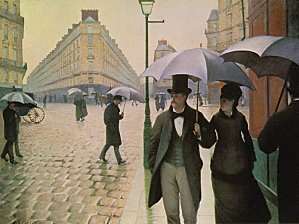 Gustave Caillebotte, Rue de Paris ; temps de pluie (1877), huile sur toile, 212x276cm, Chicago, Art Institute.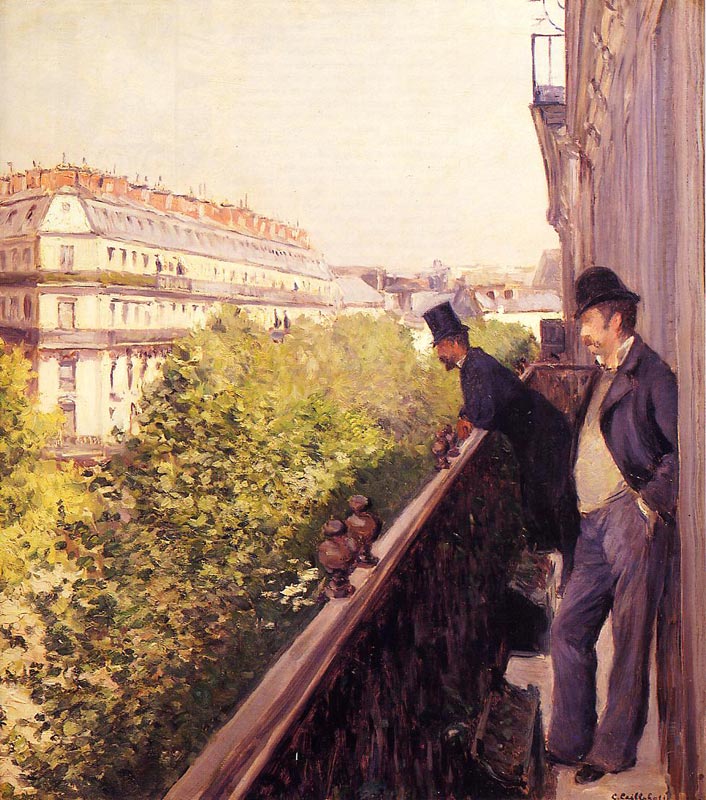 Gustave Caillebotte, Un Balcon boulevard Haussmann (1880), huile sur toile 67,9 x 61 cm, collection particulière. 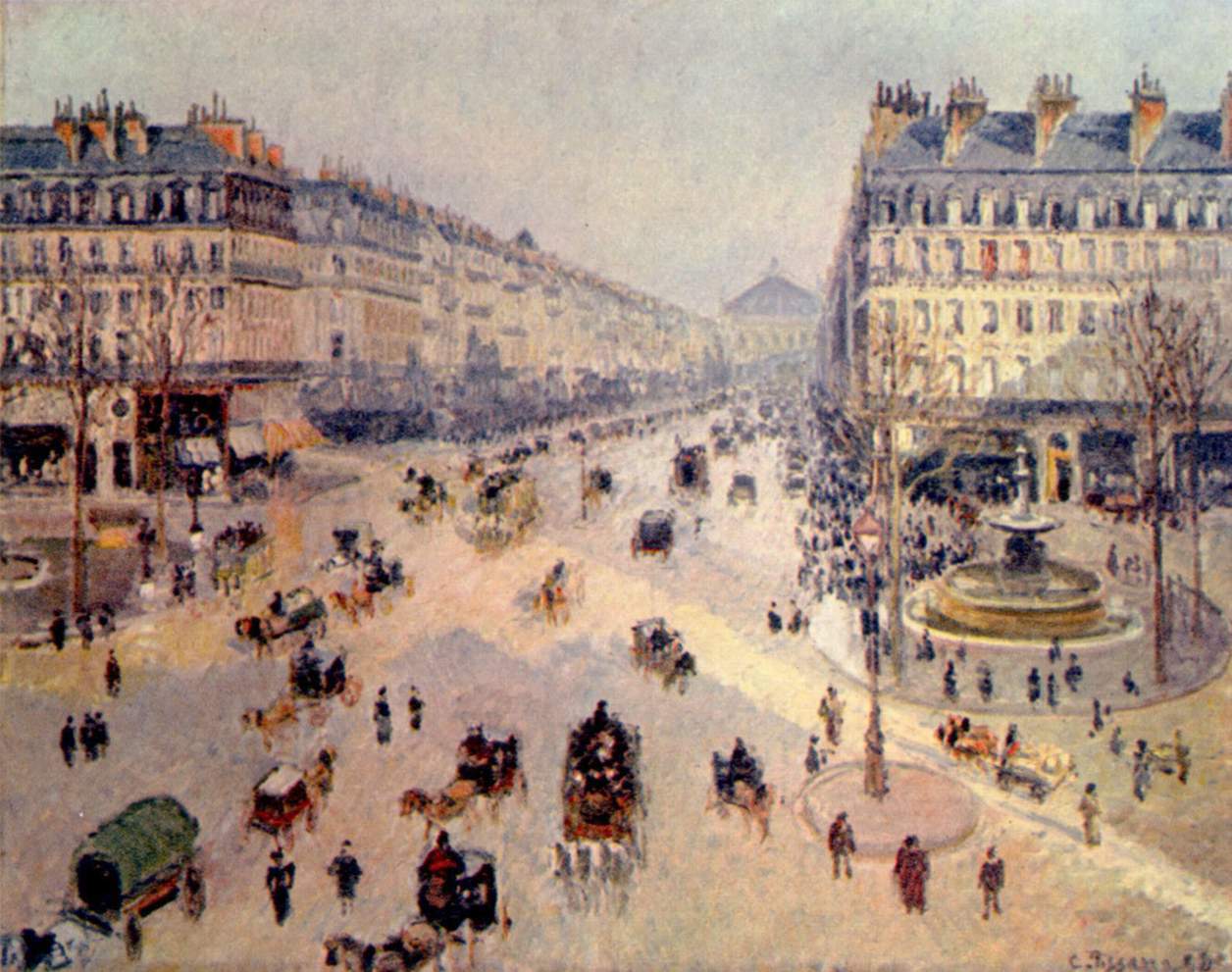 Camille Pissarro, Avenue de l’Opéra (1898), huile sur toile73 x 92, Reims, Musée des Beaux-arts. 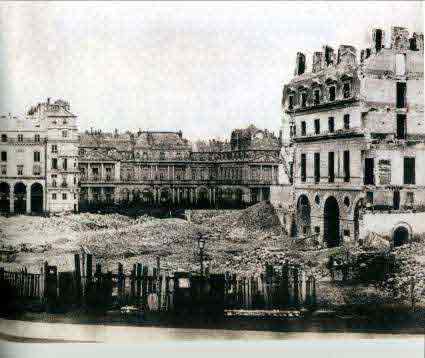 La place du Carrousel, photographie de Charles Marville, (1865)Objet d’étude : Écriture poétique et quête du sens du Moyen-âge à nos jours.Séquence. Rencontres urbaines : fascination ou désillusion ?Complément d’étude. Léopold Sédar Senghor, « A New York », extrait du recueil Ethiopiques (1956). Poème entier. A NEW YORK (pour un orchestre de jazz : solo de trompette)- I -New York ! D’abord j’ai été confondu par ta beauté, ces grandes filles d’or aux jambes longues.Si timide d’abord devant tes yeux de métal bleu, ton sourire de givreSi timide. Et l’angoisse au fond des rues à gratte-cielLevant des yeux de chouette parmi l’éclipse du soleil.Sulfureuse ta lumière et les fûts livides, dont les têtes foudroient le cielLes gratte-ciel qui défient les cyclones sur leurs muscles d’acier et leur peau patinée de pierres.Mais quinze jours sur les trottoirs chauves de Manhattan- C’est au bout de la troisième semaine que vous saisit la fièvre en un bond de jaguarQuinze jours sans un puits ni pâturage, tous les oiseaux de l’airTombant soudain et morts sous les hautes cendres des terrasses.Pas un rire d’enfant en fleur, sa main dans ma main fraîchePas un sein maternel, des jambes de nylon. Des jambes et des seins sans sueur ni odeur.Pas un mot tendre en l’absence de lèvres, rien que des cœurs artificiels payés en monnaie forteEt pas un livre où lire la sagesse. La palette du peintre fleurit des cristaux de corail.Nuits d’insomnie ô nuits de Manhattan ! si agitées de feux follets, tandis que les klaxons hurlent des  heures videsEt que les eaux obscures charrient des amours hygiéniques, tels des fleuves en crue des cadavres d’enfants.- II -Voici le temps des signes et des comptesNew York ! or voici le temps de la manne et de l’hysope.Il n’est que d’écouter les trombones de Dieu, ton cœur battre au rythme du sang ton sang.J’ai vu dans Harlem bourdonnant de bruits de couleurs solennelles et d’odeurs flamboyantes- C’est l’heure du thé chez le livreur-en-produits-pharmaceutiquesJ’ai vu se préparer la fête de la Nuit à la fuite du jour.C’est l’heure pure où dans les rues, Dieu fait germer la vie d’avant mémoireTous les éléments amphibies rayonnants comme des soleils.Harlem Harlem ! voici ce que j’ai vu Harlem Harlem !Une brise verte de blés sourdre des pavés labourés par les pieds nus de danseurs DansCroupes de soie et seins de fers de lance, ballets de nénuphars et de masques fabuleuxAux pieds des chevaux de police, les mangues de l’amour rouler des maisons basses.Et j’ai vu le long des trottoirs, des ruisseaux de rhum blanc des ruisseaux de lait noir dans le brouillard bleu des cigares.J’ai vu le ciel neiger au soir des fleurs de coton et des ailes de séraphins et des panaches de sorciers.Écoute New York ! ô écoute ta voix mâle de cuivre ta voix vibrante de hautbois, l’angoisse bouchée de tes larmes tomber en gros caillots de sangÉcoute au loin battre ton cœur nocturne, rythme et sang du tam-tam, tam-tam sang et tam-tam.- III -New York! je dis New York, laisse affluer le sang noir dans ton sangQu’il dérouille tes articulations d’acier, comme une huile de vieQu’il donne à tes ponts la courbe des croupes et la souplesse des lianes.Voici revenir les temps très anciens, l’unité retrouvée la réconciliation du Lion du Taureau et de l’ArbreL’idée liée à l’acte l’oreille au cœur le signe au sens.Voilà tes fleuves bruissants de caïmans musqués et de lamantins aux yeux de mirages. Et nul besoin d’inventer les Sirènes.Mais il suffit d’ouvrir les yeux à l’arc-en-ciel d’AvrilEt les oreilles, surtout les oreilles à Dieu qui d’un rire de saxophone créa le ciel et la terre en six jours.Et le septième jour, il dormit du grand sommeil nègre.Léopold Sédar Senghor, « A New York », extrait du recueil Ethiopiques (1956), Paris, Le Seuil.Objet d’étude : Écriture poétique et quête du sens du Moyen-âge à nos jours.Séquence. Rencontres urbaines : fascination ou désillusion ?Compléments d’étude. Visions de New-York au XXème siècle.Extrait A/ « La nature pèse si lourdement sur New York que la plus moderne des villes est aussi la plus sale. De ma fenêtre, je vois le vent jouer avec des papiers épais, boueux, qui voltigent sur le pavé. Quand je sors, je marche dans une neige noirâtre, sorte de croûte boursouflée de la même teinte que le trottoir, à croire que c'est le trottoir lui-même qui se gondole. Dès la fin de mai, la chaleur s'abat sur la ville comme une bombe atomique. C'est le Mal. Les gens s'abordent en se disant : « It's a murder ». Les trains emportent des millions de citadins. Ce n'est pas la ville qu'ils fuient, c'est la Nature. Jusque dans les profondeurs de mon appartement, je subis les assauts d'une nature hostile, sourde, mystérieuse. Je crois camper au cœur d'une jungle grouillante d'insectes. Il y a le gémissement du vent, il y a des décharges électriques que je reçois chaque fois que je touche un bouton de porte ou que je serre la main d'un ami ; il y a les cafards qui courent dans ma cuisine, les ascenseurs qui me donnent la nausée, la soif inextinguible qui me brûle du matin au soir. [...]J'aime New York. J'ai appris à l'aimer. Je me suis habitué à ses ensembles massifs, à ses grandes perspectives. Mes regards ne s'attardent plus sur les façades en quête d'une maison qui, par impossible, ne serait pas identique aux autres maisons. [...]J'ai appris à aimer son ciel. Dans les villes d'Europe, où les toits sont bas, le ciel rampe au ras du sol et semble apprivoisé. Le ciel de New York est beau parce que les gratte-ciel le repoussent très loin au-dessus de nos têtes. (...)La beauté est présente à toutes, comme sont présents toute la nature et le ciel de toute l'Amérique.Nulle part vous ne sentirez mieux la simultanéité des vies humaines. »Jean-Paul Sartre, « New York, ville coloniale », Situations III (1949), Édition Gallimard.Extrait B/ « La pluie de New York est une pluie d'exil. Abondante, visqueuse et compacte, elle coule inlassablement entre les hauts cubes de ciment, sur les avenues soudain assombries comme des fonds de puits. Réfugié dans un taxi, arrêté aux feux rouges, relancé aux feux verts, on se sent tout à coup pris au piège, derrière les essuie-glaces monotones et rapides, qui balaient une eau sans cesse renaissante. On s'assure qu'on pourrait ainsi rouler pendant des heures, sans jamais se délivrer de ces prisons carrées, de ces citernes où l'on patauge, sans l'espoir d'une colline ou d'un arbre vrai. Dans la brume grise, les gratte-ciel devenus blanchâtres se dressent comme les gigantesques sépulcres d'une ville de morts, et semblent vaciller un peu sur leurs bases. Ce sont alors les heures de l'abandon. Huit millions d'hommes, l'odeur de fer et de ciment, la folie des constructeurs, et cependant l'extrême pointe de la solitude. « Quand même je serrerais contre moi tous les êtres du monde, je ne serais défendu contre rien. » C'est peut-être que New York n'est plus rien sans son ciel. Tendu aux quatre coins de l'horizon, nu et démesuré, il donne à la ville sa gloire matinale et la grandeur de ses soirs, à l'heure où un couchant enflammé s'abat sur la VIIIème Avenue et sur le peuple immense qui roule entre ses devantures, illuminées bien avant la nuit. Il y a aussi certains crépuscules sur le Riverside, quand on regarde l'autostrade qui remonte la ville, en contrebas, le long de l'Hudson, devant les eaux rougies par le couchant ; et la file ininterrompue des autos au roulement doux et bien huilé laisse soudain monter un chant alterné qui rappelle le bruit des vagues. Je pense à d'autres soirs enfin, doux et rapides à vous serrer le cœur, qui empourprent les vastes pelouses de Central Park à hauteur de Harlem. Des nuées de négrillons s'y renvoient une balle avec une batte de bois, au milieu de cris joyeux, pendant que de vieux Américains, en chemise à carreaux, affalés sur des bancs, sucent avec un reste d'énergie des glaces moulées dans du carton pasteurisé, des écureuils à leurs pieds fouissant la terre à la recherche de friandises inconnues. Dans les arbres du parc, un jazz d'oiseaux salue l'apparition de la première étoile au-dessus de l'Impérial State et des créatures aux longues jambes arpentent les chemins d'herbe dans l'encadrement des grands buildings, offrant au ciel un moment détendu leur visage splendide et leur regard sans amour. Mais que ce ciel se ternisse, ou que le jour s'éteigne, et New York redevient la grande ville, prison le jour, bûcher la nuit. Prodigieux bûcher en effet, à minuit, avec ses millions de fenêtres éclairées au milieu d'immenses pans de murs noircis qui portent ce fourmillement de lumières à mi-hauteur du ciel comme si tous les soirs sur Manhattan, l'île aux trois rivières, un gigantesque incendie s'achevait qui dresserait sur tous les horizons d'immenses carcasses enfumées, farcies encore par des points de combustion. »Albert Camus, « Pluies de New York », Essais (1965), Édition Gallimard C/ Prolongement, Histoire des Arts.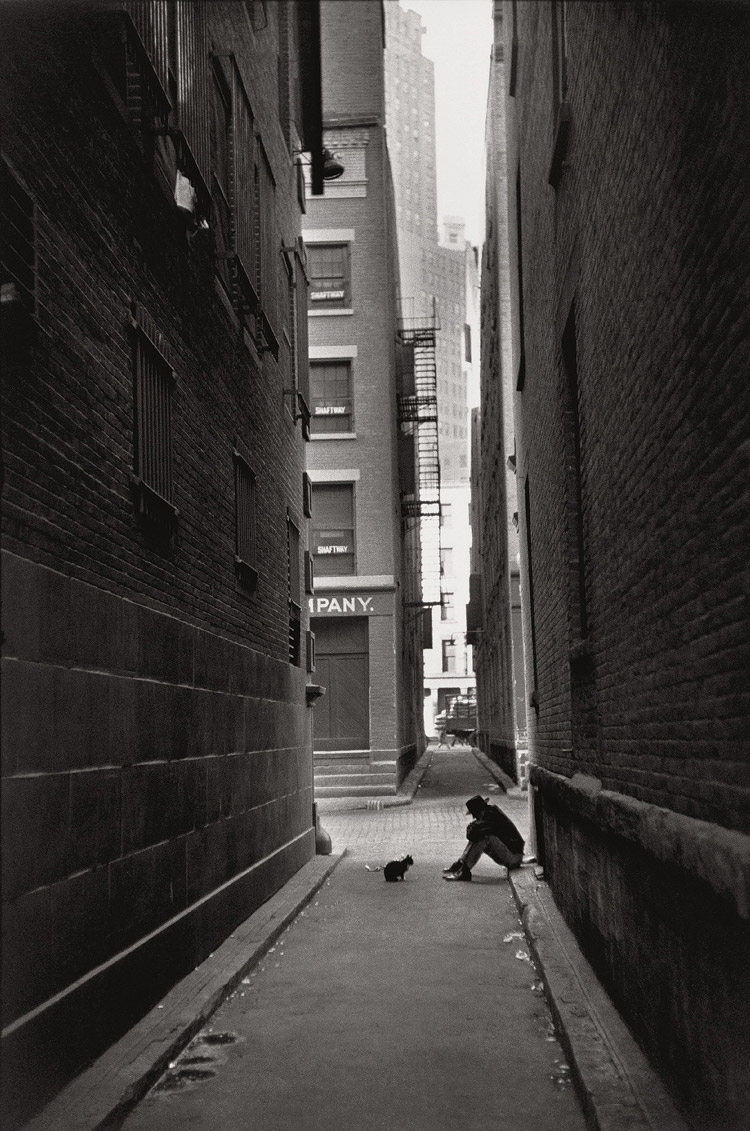 Henri Cartier-Bresson, Downtown New-York (1947). Objet d’étude :Écriture poétique et quête du sens du Moyen-âge à nos jours.Séquence. Rencontres urbaines, fascination ou désillusion ? Compléments d’étude. Paris en chansons… Texte 1. Albert Vidalie, « Les Loups sont entrés dans Paris », chanson interprété par Serge Reggiani et extraite de l’album N°2 Bobino (1967), Label Disques Jacques Canetti. Et si c'était une nuit Comme on n'en connut pas depuis, Depuis cent mille nuits. Une nuit de fer, une nuit de sang, Une nuit, un chien hurle. Regardez bien, gens de Denfert, regardez-le. Sous son manteau de bronze vert, Le lion tremble. Les hommes avaient perdu le goûtDe vivre, et se foutaient de toutLeurs mères, leurs frangins, leurs nanasPour eux c'était qu'du cinémaLe ciel redevenait sauvage,Le béton bouffait l'paysage... alorsLes loups, ououh ! ououououh !Les loups étaient loin de ParisEn Croatie, en Germanie1Les loups étaient loin de ParisJ'aimais ton rire, charmante Elvire2Les loups étaient loin de Paris.Mais ça fait cinquante lieuesDans une nuit à queue leu leuDès que ça flaire une ripaille3De morts sur un champ de batailleDès que la peur hante les ruesLes loups s'en viennent la nuit venue... alorsLes loups, ououh ! ououououh !Les loups ont regardé vers ParisDe Croatie, de GermanieLes loups ont regardé vers ParisTu peux rire, charmante ElvireLes loups regardent vers Paris.Et v'là qu'il fit un rude hiverCent congestions en fait diversVolets clos, on claquait des dentsMême dans les beaux arrondissementsEt personne n'osait plus le soirAffronter la neige des boulevards... alorsDes loups ououh ! ououououh !Des loups sont entrés dans ParisL'un par Issy, l'autre par IvryDeux loups sont entrés dans ParisAh tu peux rire, charmante ElvireDeux loups sont entrés dans Paris.Le premier n'avait plus qu'un œil C'était un vieux mâle de Krivoï4Il installa ses dix femellesDans le maigre square de GrenelleEt nourrit ses deux cents petitsAvec les enfants de Passy... alorsCent loups, ououh ! ououououh !Cent loups sont entrés dans ParisSoit par Issy, soit par IvryCent loups sont entrés dans ParisCessez de rire, charmante ElvireCent loups sont entrés dans Paris.Le deuxième n'avait que trois pattesC'était un loup gris des CarpatesQu'on appelait Carêm'-Prenant5Il fit faire gras à ses enfantsEt leur offrit six ministèresEt tous les gardiens des fourrières... alorsLes loups ououh ! ououououh !Les loups ont envahi ParisSoit par Issy, soit par IvryLes loups ont envahi ParisCessez de rire, charmante ElvireLes loups ont envahi Paris.Attirés par l'odeur du sangIl en vint des mille et des centsFaire carouss'7, liesse8 et bombance9Dans ce foutu pays de FranceJusqu'à c'que les hommes aient retrouvéL'amour et la fraternité.... alorsLes loups ououh!ououououh!Les loups sont sortis de ParisSoit par Issy, soit par IvryLes loups sont sortis de ParisTu peux sourire, charmante ElvireLes loups sont sortis de ParisJ'aime ton rire, charmante ElvireLes loups sont sortis de Paris…1. Germanie : région historique d’Europe occupée par les peuples germaniques, plus vaste que l’Allemagne 2. Elvire : prénom féminin utilisé fréquemment en littérature. 3. Ripaille : orgie, repas festif abondant en boisson et nourriture. 4. Krivoï : ville d’Ukraine. 5. Carême Prenant : personne déguisée et masquée lors des jours gras de Carnaval. 6. Faire carousse : s’enivrer. 7. Liesse : joie collective, euphorie. 8. Bombance : repas très copieux. Texte 2 : Camille, « Paris », chanson extraite de l’album Le Sac des filles (2002), label Source Records.Finies les baladesLe long du canalLes escaliers des cartes postalesC'est fini ParisC'est décidé je me barreFinis le ciel grisLes matins morosesOn dit qu'à Toulouse les briques sont rosesOh là-bas, Paris, les briques sont roses[Refrain]Paris tu paries Paris, que je te quitteQue je change de cap de capitaleParis tu paries Paris que je te quitteQue je te plaque sur tes trottoirs salesJe connais trop ta boucheBouche de métroLes bateaux mouche et la couleur de l'eauC'est fini Paris, je les connais tropIci je m'ennuieMême quand vient la nuitOn dit que Séville s'éveille à minuitLà-bas, Paris la ville s'éveille à minuit[Refrain] (x2.)Sur tes trottoirs sales (x2)À Toulouse il a plu, A Séville j'ai trop bu,A Rio j'ai eu le mal du paysOh ! Paris perdu Je retourne vivre à ParisTexte 3 : Abd Al Malik, « Paris mais… », chanson extraite de l’album Dante (2008), Label Atmosphériques. Leurs cœurs goudronnés étaient doux comme de l'airain1, La Seine les purifia sur le canal St Martin. Le soleil ne séchera pas les larmes d'Augustin2, Parisiens, Parisiennes contre l'inertie du quotidien. La rue voulut me laisser raide sur le bitume, Mais j'ai toujours un feu donc j'ai fait PAN ! avec ma plume.Une fois morte j'ai bien vue qu'elle n'était point belle, Un bouquet de revolvers sur sa tombe c'est l'amour à l'envers. Puis-je me dépêtrer du marasme3 de mon histoire ?Parce que je suis maigre, je pourrais grossir en actes méritoires. Ce fut moins une, mais j'ai pu prendre mon envol, Tel un notorious B.I.G.4 mais façon Nougayork5[Refrain x 2]Mais, mais,mais, Paris, maismaismaismais Paris... Et  je te prends Paris dans mes bras trop frêles, Dansant un HLM tango afin que tu m'aimes. Notre couple drôlement assorti fait peur aux enfants, Mais ils comprendront bien eux lorsqu'ils seront grands. Ta beauté m'éblouit de toutes les couleurs, Donc je manie les subjonctifs séducteurs. Je Malcom X tes banlieues où mon cœur domicile, En aimant tous les êtres parce que j'aime donc j'existe. Mais, mais, mais, Paris, mais, mais, mais, Paris... La cité du Neuhof6 a été ma Sorbonne, Donc j’écris sur elle comme le Camus ou le Brel d'Olivier Todd7. Si je deviens pompeux comme une certaine ville sur Seine, Je prendrais mes quartiers dans le 18ème[Refrain x 2]Mais, mais, mais, Paris, maisMais, mais, mais Paris... On me traitait de racaille, moi qui lisais Sénèque8,Faut se méfier de ce qu'il y a sous la casquette de certains mecs. Hé, les gars, est-ce ma peau qui détermine ? Car dedans mon cœur est comme le vôtre, il sublime. Je me répands sur le jardin du Luxembourg, Qu'est donc advenu pour que ne fleurisse plus l'Amour ? On pleure plus sur soi que sur les autres, c'est comme çaMais la fin des autres c'est le début de son trépas. Et j’enfile le manteau de la volonté de savoir, Quand la haine chante ça ressemble au corbeau qui croasse. Ces jours-ci je sais que tu ne sais plus vraiment qui croire, Toutes ces lumières veulent t’éteindre, faut croire. [Refrain x 2]Mais, mais,mais, Paris, maismaismaismais Paris... 1. airain : bronze. 2. Augustin : probable allusion à Augustin Legrand, acteur français, également militant pour le logement et cofondateur de l'association Les Enfants de Don Quichotte. 3. marasme : affaiblissement moral, perte d’énergie. 4. B.I.G : Acronyme de Best In Group. 5. Nougayork : titre d’une chanson de Claude Nougaro datée de 1987. Cet artiste est également l’auteur d’une chanson intitulée Paris mai (1969) à laquelle Abd Al Malik fait directement référence ici. 6. Neuhof : quartier de Strasbourg. 7. Olivier Todd : écrivain et journaliste français qui a écrit une biographie d’A Camus, célèbre écrivain Français et J. Brel, auteur, compositeur, interprète belge. 8. Sénèque : philosophe et homme d’état romain du Ier siècle. Objet d’étude : Écriture poétique et quête du sens du Moyen-âge à nos jours.Séquence. Rencontres urbaines : fascination ou désillusion ? Prolongement de la Séquence sur la Création poétique et les fonctions du poète. Compléments d’étude.Des figures animales comme doubles des poètes ?TEXTE 1Le crapaudUn chant dans une nuit sans air…– La lune plaque en métal clairLes découpures du vert sombre.… Un chant ; comme un écho, tout vifEnterré, là, sous le massif…– Ça se tait : Viens, c’est là, dans l’ombre…– Un crapaud ! – Pourquoi cette peur,Près de moi, ton soldat fidèle !Vois-le, poète tondu, sans aile,Rossignol de la boue… – Horreur ! –… Il chante. – Horreur !! – Horreur pourquoi ?Vois-tu pas son œil de lumière…Non : il s’en va, froid, sous sa pierre.. . . . . . . . . . . . . . . . . . . . . . . . . . . . . . . . . . . . . . . . . . . . .Bonsoir – ce crapaud-là c’est moi.             Ce soir, 20 Juillet.Tristan Corbière, Les Amours jaunes, « Le crapaud », 1873.TEXTE  2L'albatrosSouvent, pour s'amuser, les hommes d'équipagePrennent des albatros, vastes oiseaux des mers,Qui suivent, indolents1 compagnons de voyage,Le navire glissant sur les gouffres amers.A peine les ont-ils déposés sur les planches,Que ces rois de l'azur, maladroits et honteux,Laissent piteusement2 leurs grandes ailes blanchesComme des avirons traîner à côté d'eux.Ce voyageur ailé, comme il est gauche3 et veule4 !Lui, naguère si beau, qu'il est comique et laid !L'un agace son bec avec un brûle-gueule5,L'autre mime, en boitant, l'infirme qui volait !Le Poète est semblable au prince des nuées6Qui hante la tempête et se rit de l'archer ;Exilé sur le sol au milieu des huées7,Ses ailes de géant l'empêchent de marcher.Charles Baudelaire, Les Fleurs du Mal, « Spleen et Idéal »,II, « L'Albatros », 1861.1. Indolents : paresseux, nonchalants. 2. Piteusement : honteusement, de manière à faire naître la pitié. 3. Gauche : maladroit. 4. Veule : qui manque de force, qui n'a aucune énergie. 5. Brûle-gueule : pipe à tuyau très courte. 6. Nuées : nuages. 7. Huées : cris de réprobation, de moquerie.TEXTE  3.Moi, comme les chiens, j'éprouve le besoin de l'infini... Je ne puis, je ne puis contenter ce besoin ! Je suis fils de l'homme et de la femme, d'après ce qu'on m'a dit. Ça m'étonne...je croyais être davantage ! Au reste, que m'importe d'où je  viens ? Moi, si cela avait pu dépendre de ma volonté, j'aurais voulu être plutôt le fils de la femelle du requin, dont la faim est amie des tempêtes, et du tigre, à la cruauté reconnue : je ne serais pas si méchant. Vous, qui me regardez, éloignez-vous de moi, car mon haleine exhale1 un souffle empoisonné. Nul n'a encore vu les rides vertes de mon  front ; ni les os en saillie2 de ma figure maigre, pareils aux arêtes de quelque grand poisson, ou aux rochers couvrant les rivages de la mer, ou aux abruptes3 montagnes alpestres, que je parcourus souvent, quand j'avais sur ma tête des cheveux d'une autre couleur. Et, quand je rôde autour des habitations des hommes, pendant les nuits orageuses, les yeux ardents, les cheveux flagellés4 par le vent des tempêtes, isolé comme une pierre au milieu du chemin, je couvre ma face flétrie, avec un morceau de velours, noir comme la suie5 qui remplit l'intérieur des cheminées : il ne faut pas que mes yeux soient témoins de la laideur que l'Être suprême, avec un sourire de haine puissante, a mise sur moi. Chaque matin, quand le soleil se lève pour les autres, en répandant la joie et la chaleur dans toute la nature, tandis qu'aucun de mes traits ne bouge, en regardant fixement l'espace plein de ténèbres, accroupi vers le fond de ma caverne aimée, dans un désespoir qui m'enivre comme le vin, je meurtris de mes puissantes mains ma poitrine en lambeaux6.Lautréamont, Les Chants de Maldoror, Chant 1, « Le fils de la femelle du requin » (extrait), 1869. 1 : Exhaler : dégager, laisser échapper de sa bouche. 2. En saillie : saillants, qui ressortent, qui dépassent. 3. Abruptes : verticales et difficiles d'accès. 4. Flagellés : fouettés. 5. Suie : matière noire déposée par la fumée, dans les conduits de cheminée par exemple. 6. Lambeaux :  morceaux déchirés (de tissu ou ici de chair).Prolongement : Travail sur 4 planches de la Bande Dessinée de Julien Revenu, Barres et Pavillons, Chroniques du 93, Warum (2018)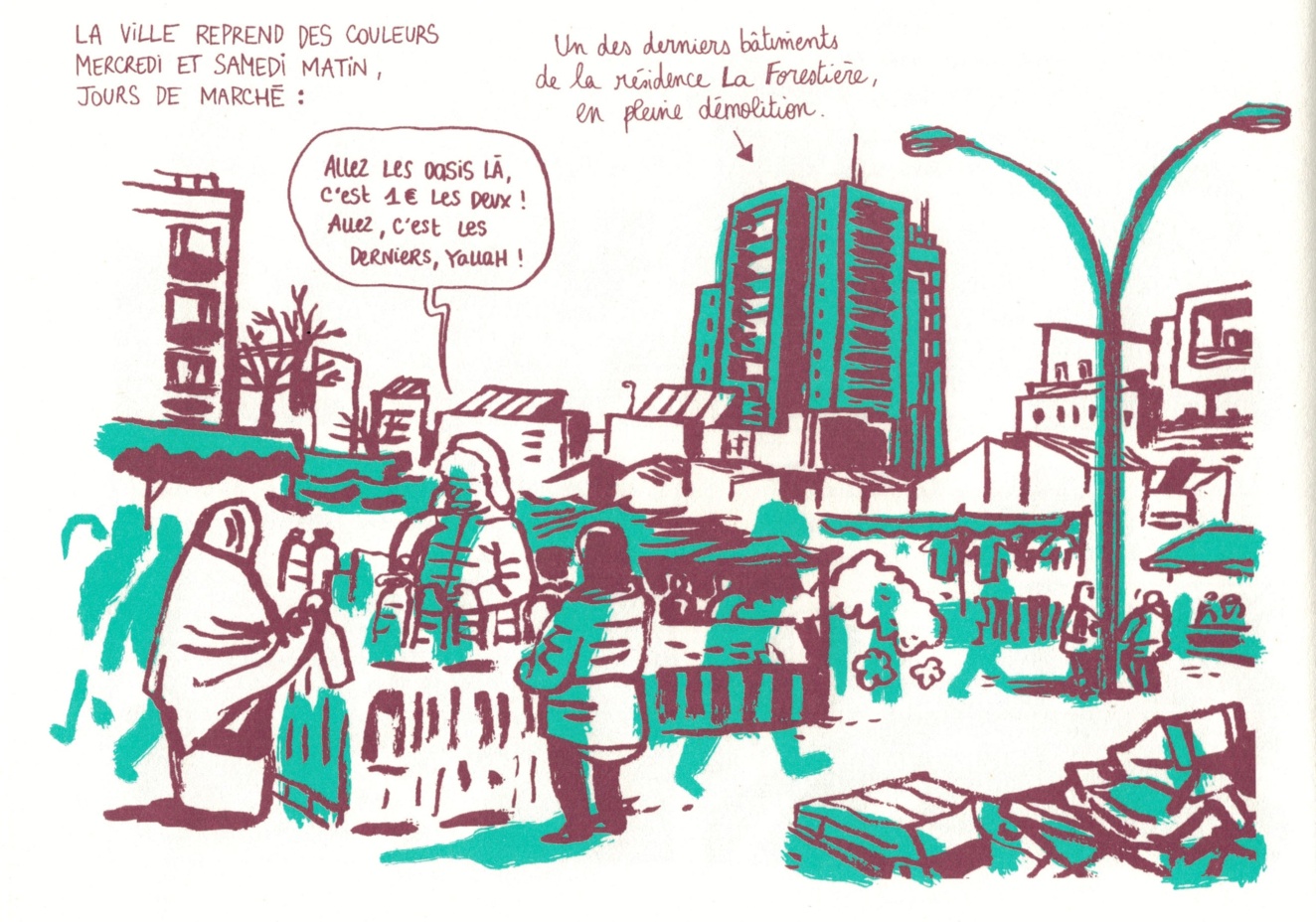 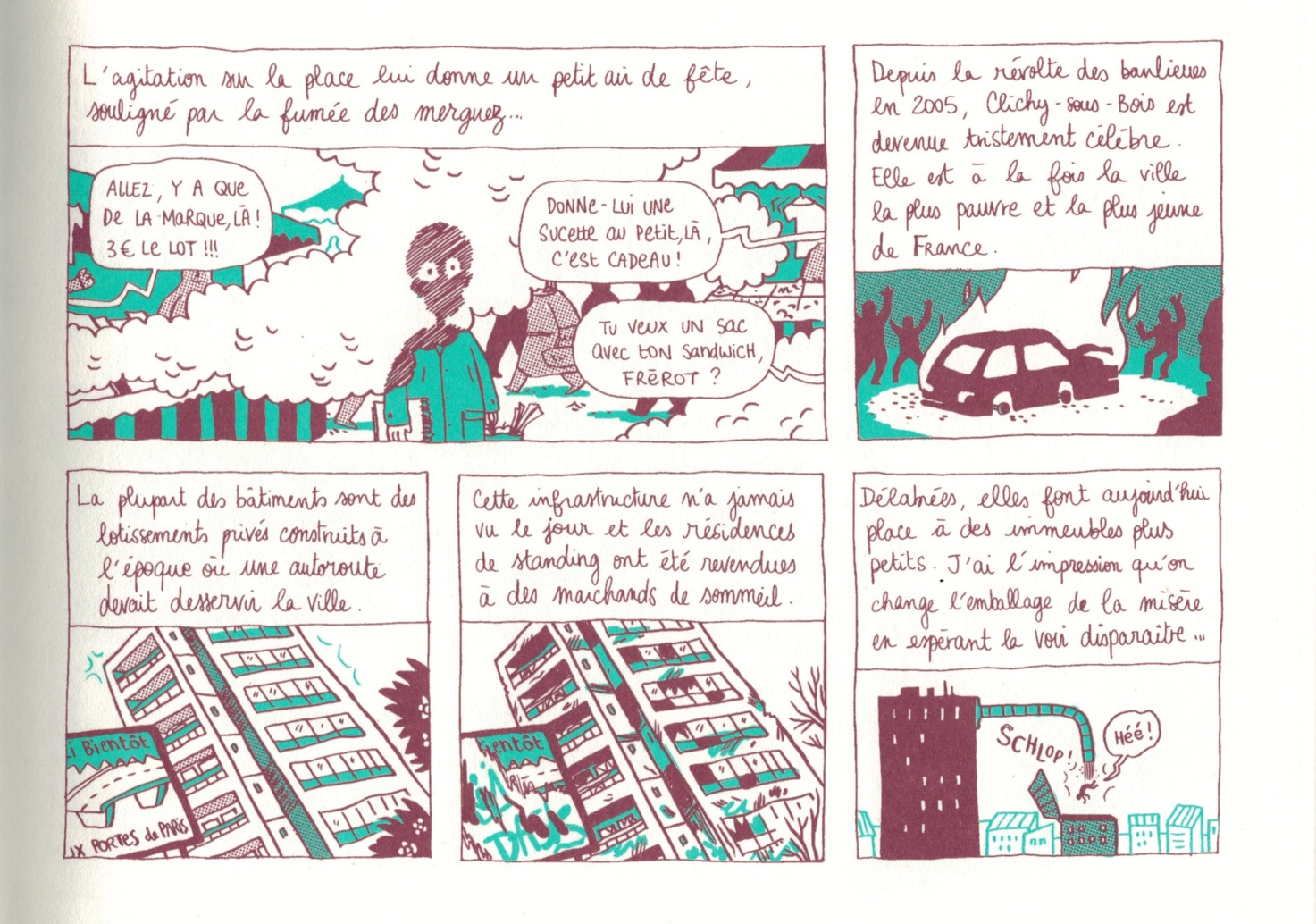 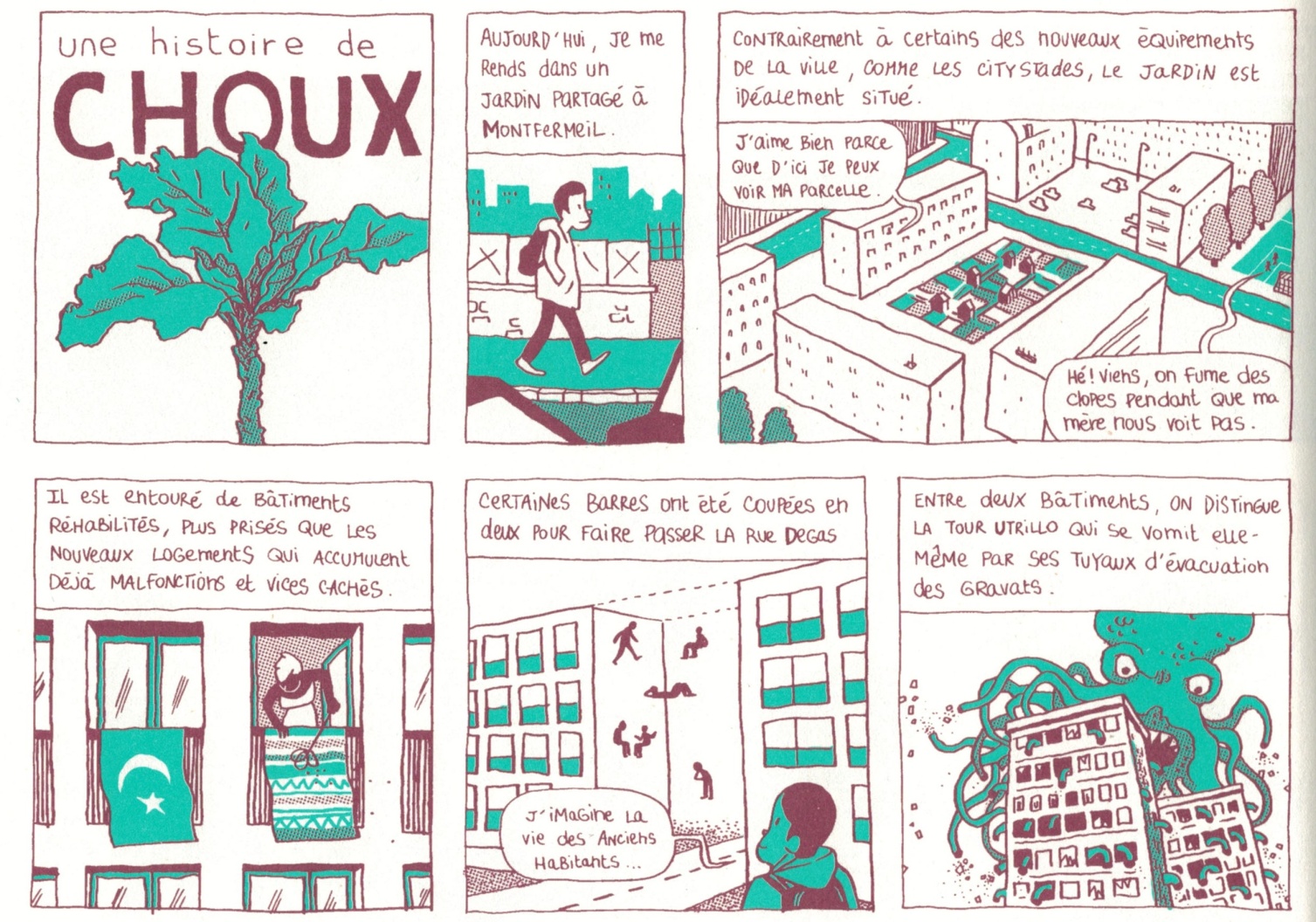 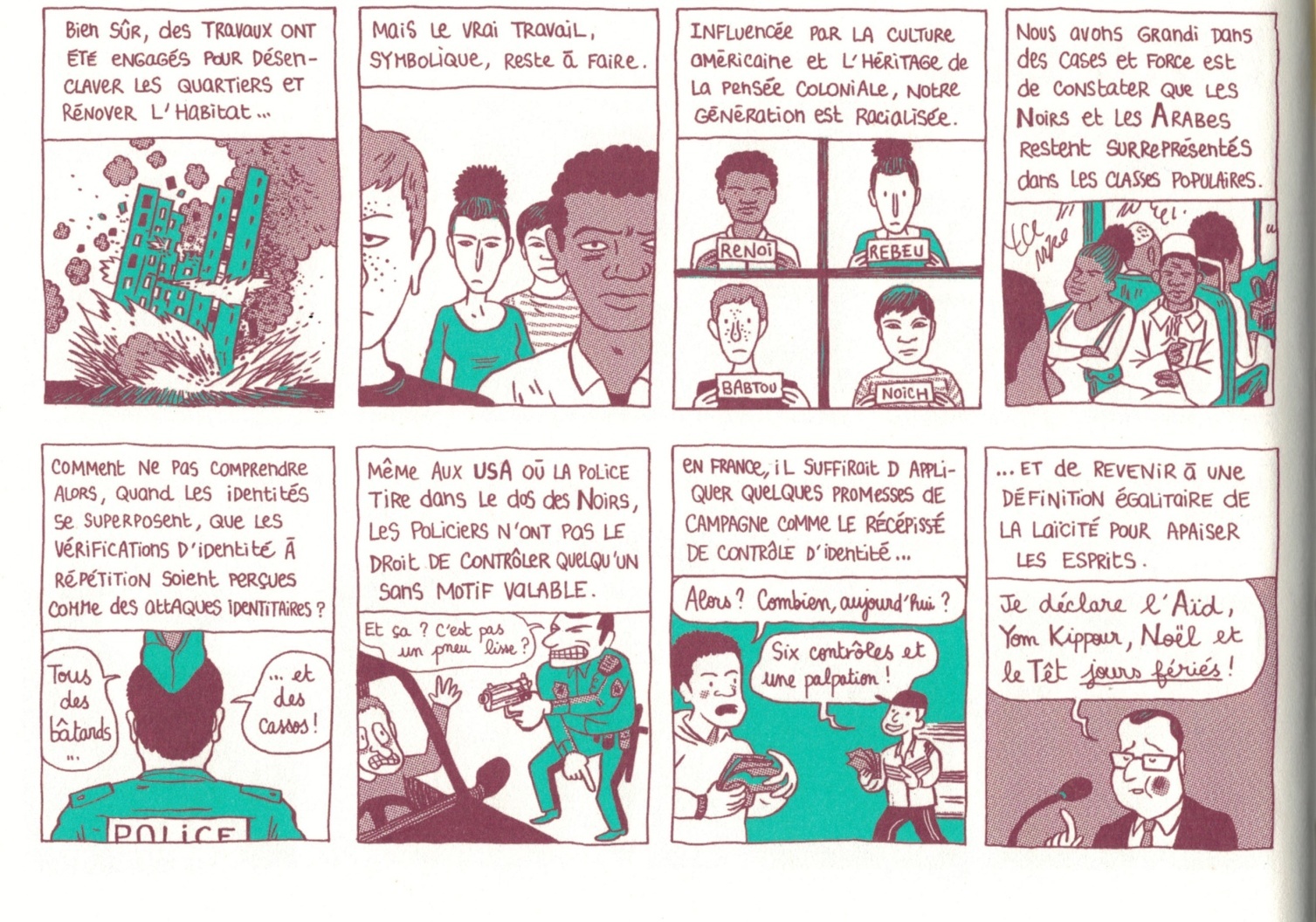 Objet d’Étude II : Le texte théâtral et sa représentation du XVIIème siècle à nos jours.SÉquence 2. Roberto Zucco, figure théâtrale de monstre paradoxal ?œuvre intÉgrale de Bernard-Marie Koltès (1990).En quoi R. Zucco fait-il figure de monstre paradoxal dans le texte de Koltès et ses représentations ?Objet d’étude II : Le texte théâtral et sa représentation du XVIIème siècle à nos joursSéquence 2. « Roberto Zucco, figure théâtrale de monstre paradoxal ? »œuvre intÉgrale.Textes supports des LECTURES ANALYTIQUEObjet d’étude : Le texte théâtral et sa représentation du XIIème siècle à nos jours. Séquence. Roberto Zucco, figure théâtrale de monstre paradoxal ?Texte 1.Bernard-Marie Koltès, Roberto Zucco (1990). Extrait du tableau II « Meurtre de la mère. »    […]ZUCCO – Je suis venu chercher mon treillis.LA MÈRE – Ton quoi ?ZUCCO – Mon treillis : ma chemise kaki et mon pantalon de combat.LA MÈRE – Cette saloperie d’habit militaire. Qu’est-ce que tu as besoin de cette saloperie d’habit militaire ? Tu es fou, Roberto. On aurait dû comprendre cela quand tu étais au berceau et te foutre à la poubelle.ZUCCO – Bouge-toi, dépêche-toi, ramène-le-moi tout de suite.LA MÈRE – Je te donne de l’argent. C’est de l’argent que tu veux. Tu t’achèteras tous les habits que tu veux.ZUCCO – Je ne veux pas d’argent. C’est mon treillis que je veux.LA MÈRE – Je ne veux pas, je ne veux pas. Je vais appeler les voisins.ZUCCO – Je veux mon treillis.LA MÈRE – Ne crie pas, Roberto, ne crie pas, tu me fais peur ; ne crie pas, tu vas réveiller les voisins. Je ne peux pas te le donner, c’est impossible : il est sale, il est dégueulasse, tu ne peux pas le porter comme cela. Laisse-moi le temps de le laver, de le faire sécher, de le repasser.ZUCCO – Je le laverai moi-même. J’irai à la laverie automatique.LA MÈRE – Tu dérailles, mon pauvre vieux. Tu es complètement dingue.ZUCCO – C’est l’endroit du monde que je préfère. C’est calme, c’est tranquille, et il y a des femmes.LA MÈRE – Je m’en fous. Je ne veux pas te le donner. Ne m’approche pas, Roberto. Je porte encore le deuil de ton père, est-ce que tu vas me tuer à mon tour ?ZUCCO – N’aie pas peur de moi, maman. J’ai toujours été doux et gentil avec toi. Pourquoi aurais–tu peur de moi ? Pourquoi est-ce que tu ne me donnerais pas mon treillis ? J’en ai besoin, maman, j’en ai besoin.LA MÈRE – Ne sois pas gentil avec moi, Roberto. Comment veux–tu que j’oublie que tu as tué ton père, que tu l’as jeté par la fenêtre, comme on jette une cigarette ? Et maintenant, tu es gentil avec moi. Je ne veux pas oublier que tu as tué ton père, et ta douceur me ferait tout oublier, Roberto.ZUCCO – Oublie, maman. Donne-moi mon treillis, ma chemise kaki et mon pantalon de combat ; même sales, même froissés, donne-les moi. Et puis je partirai, je te le jure.LA MÈRE – Est–ce moi, Roberto, est-ce moi qui t’ai accouché ? Est–ce de moi que tu es sorti ? Si je n’avais pas accouché de toi ici, si je ne t’avais pas vu sortir, et suivi des yeux jusqu’à ce qu’on te pose dans ton berceau ; si je n’avais pas posé, depuis le berceau, mon regard sur toi sans te lâcher, et surveillé chaque changement de ton corps au point que je n’ai pas vu les changements se faire et que je te vois là, pareil à celui qui est sorti de moi dans ce lit, je croirais que ce n’est pas mon fils que j’ai devant moi. Pourtant, je te reconnais, Roberto. Je reconnais la forme de ton corps, ta taille, la couleur de tes cheveux, la couleur de tes yeux, la forme de tes mains, ces grandes mains fortes qui n’ont jamais servi qu’à caresser le cou de ta mère, qu’à serrer celui de ton père, que tu as tué. Pourquoi cet enfant, si sage pendant vingt-quatre ans, est–il devenu fou brusquement ? Comment as-tu quitté les rails, Roberto ? Qui a posé un tronc d’arbre sur ce chemin si droit pour te faire tomber dans l’abîme ? Roberto, Roberto, une voiture qui s’est écrasée au fond d’un ravin, on ne la répare pas. Un train qui a déraillé, on n’essaie pas de la remettre sur ses rails. On l’abandonne, on l’oublie. Je t’oublie, Roberto, je t’ai oublié.ZUCCO – Avant de m’oublier, dis-moi où est mon treillis.LA MÈRE – Il est là, dans le panier. Il est sale et tout froissé. (Zucco sort le treillis) Et maintenant va-t’en, tu me l’as juré.ZUCCO – Oui, je l’ai juré.Il s’approche, la caresse, l’embrasse, la serre ; elle gémit. Il la lâche et elle tombe, étranglée. Zucco se déshabille, enfile son treillis et sort.Objet d’étude II : Le texte théâtral et sa représentation du XVIIème siècle à nos joursSéquence 2. « Roberto Zucco, figure théâtrale de monstre paradoxal ? »œuvre intÉgrale.COMPLÉMENTS D’ÉTUDEObjet d’étude. Le texte théâtral et sa représentation du XIIème siècle à nos jours. Séquence : Roberto Zucco, figure théâtrale de monstre paradoxal ?Compléments d’étude.  Bernard-Marie Koltès, sa vie, son œuvre, la naissance et la réception de la pièce Roberto Zucco. Prolongement : article sur la réception du film de Cédric Kahn, Roberto Succo. Biographie de Bernard Marie Koltès, issue du dossier pédagogique de Roberto Zucco mis en scène par Christophe Perton à la Comédie de Genève en coproduction avec la Comédie de Valence (2009).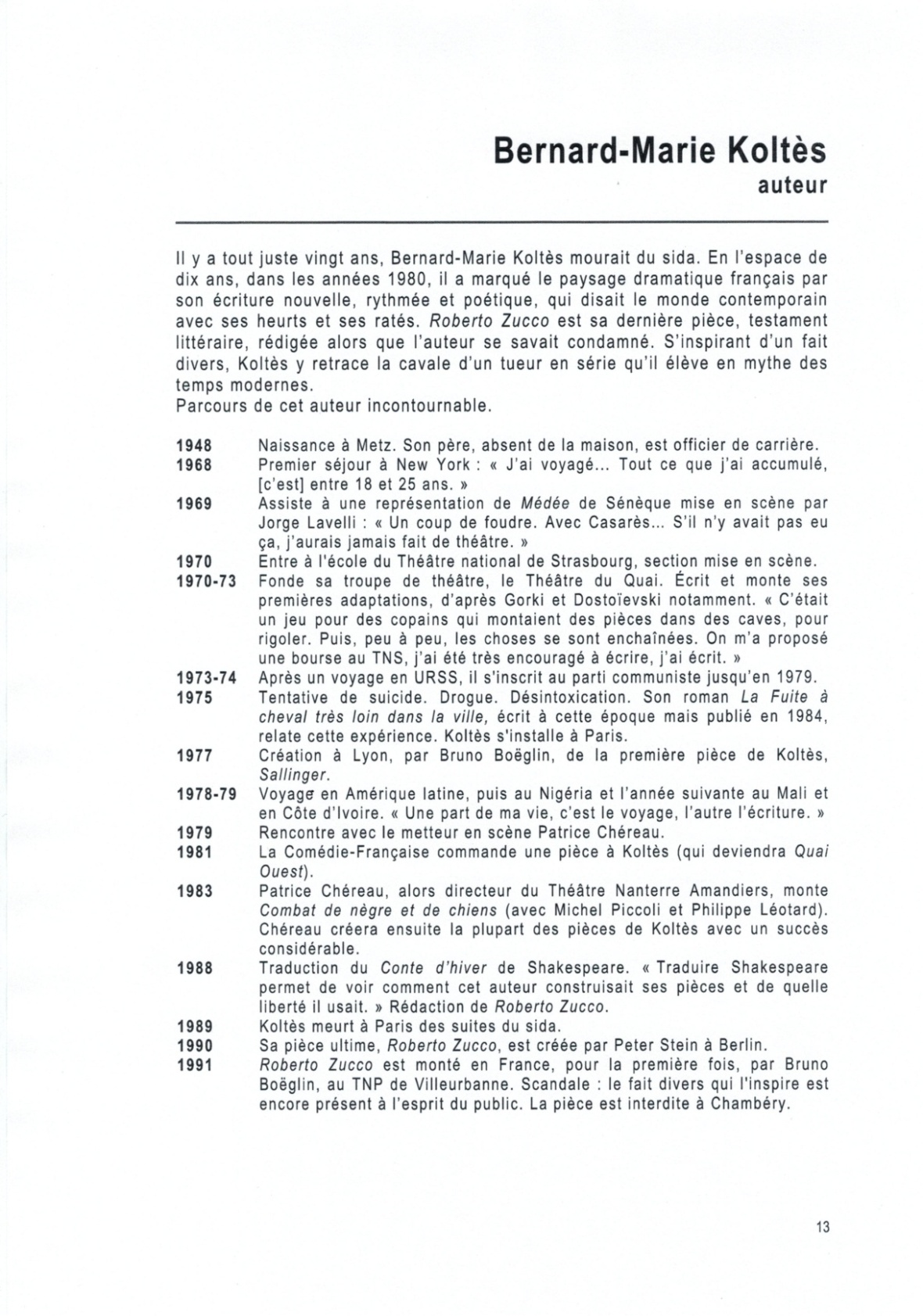 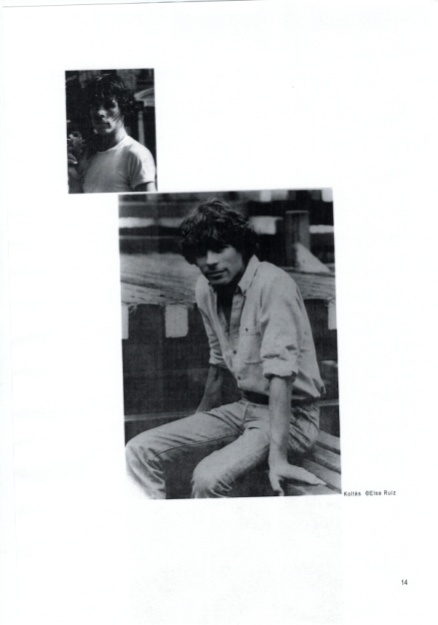 Bernard-Marie Koltès : Roberto Zucco, du fait divers au fait littéraire, documents extraits du dossier pédagogique susnommé.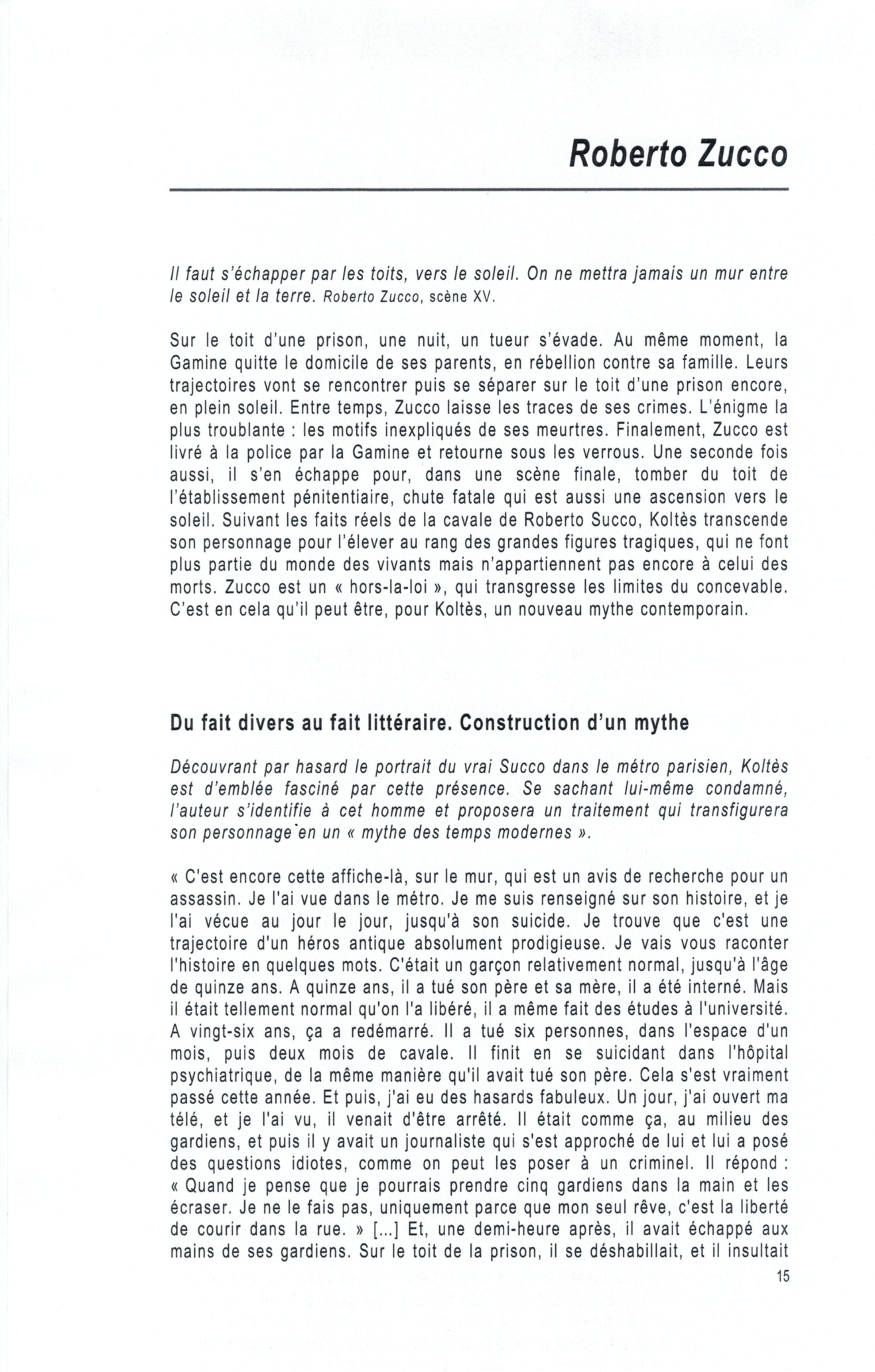 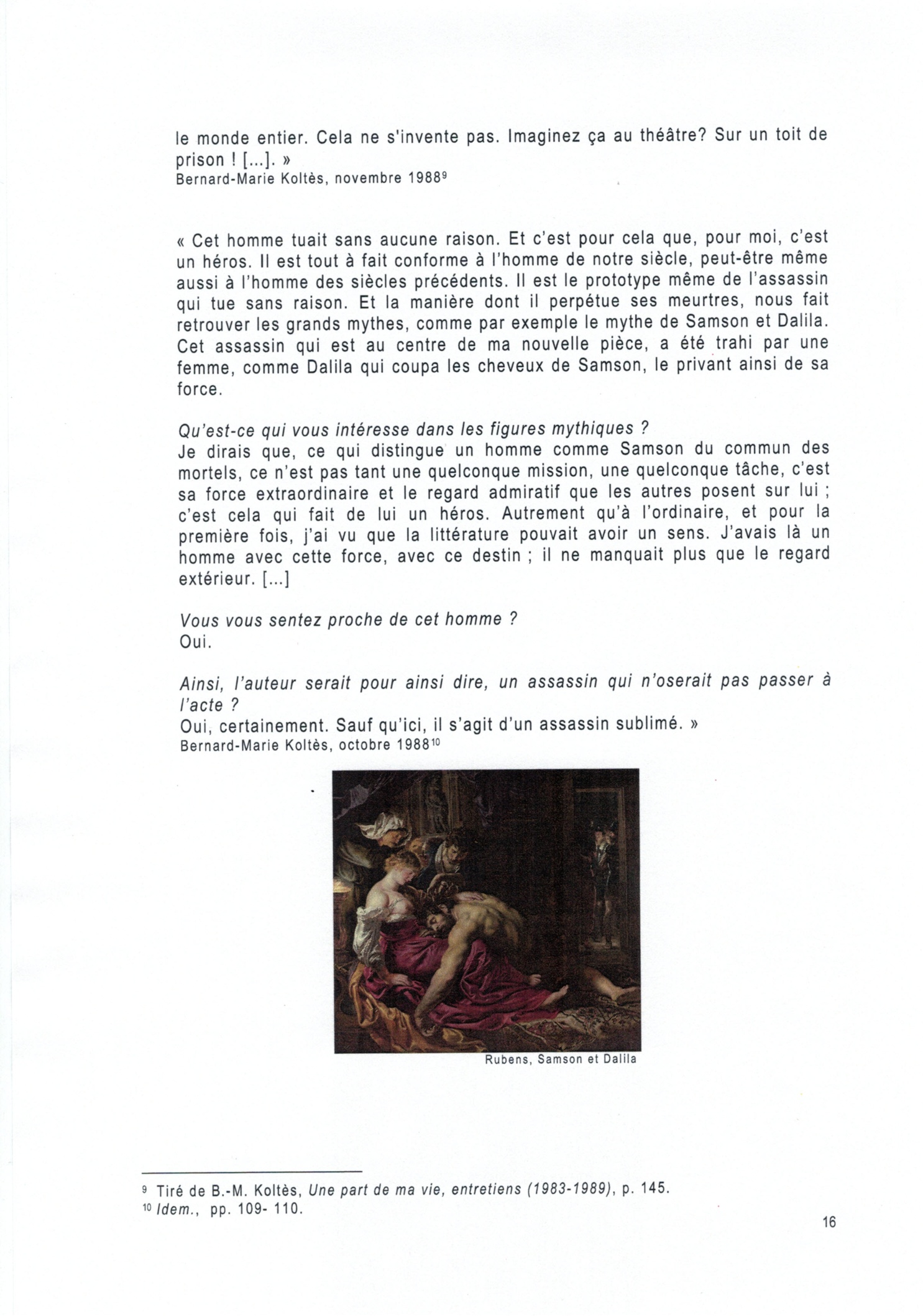 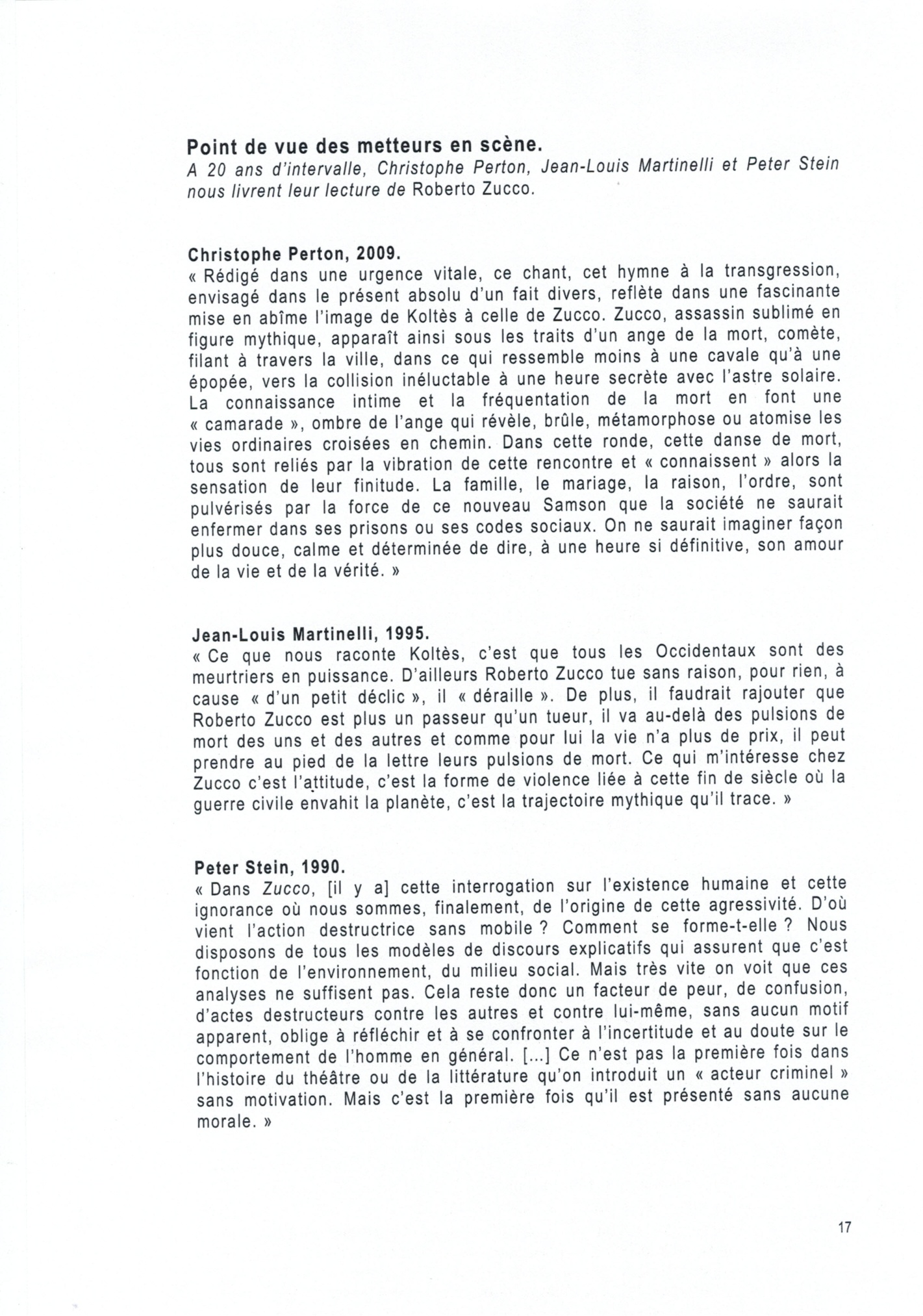 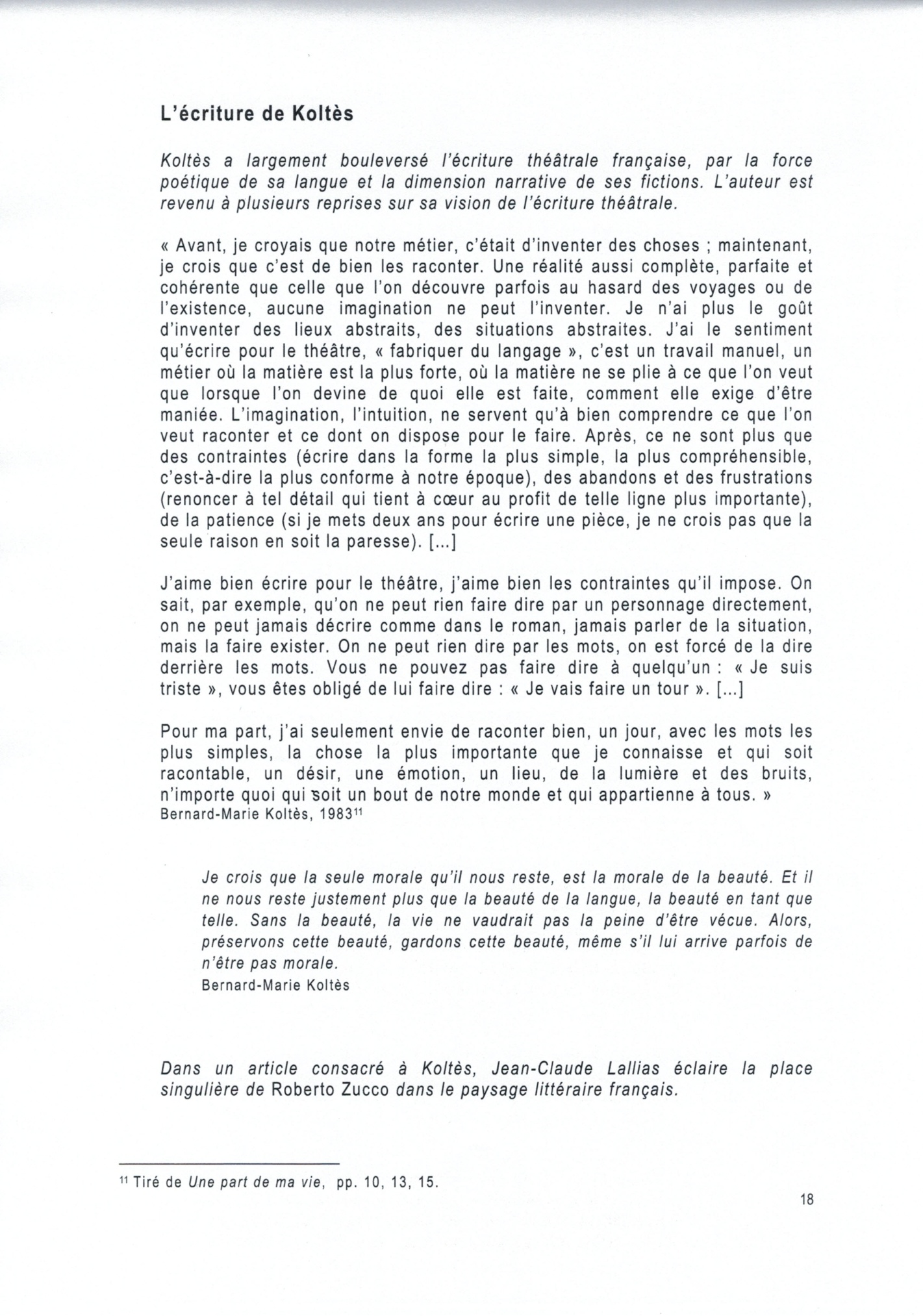 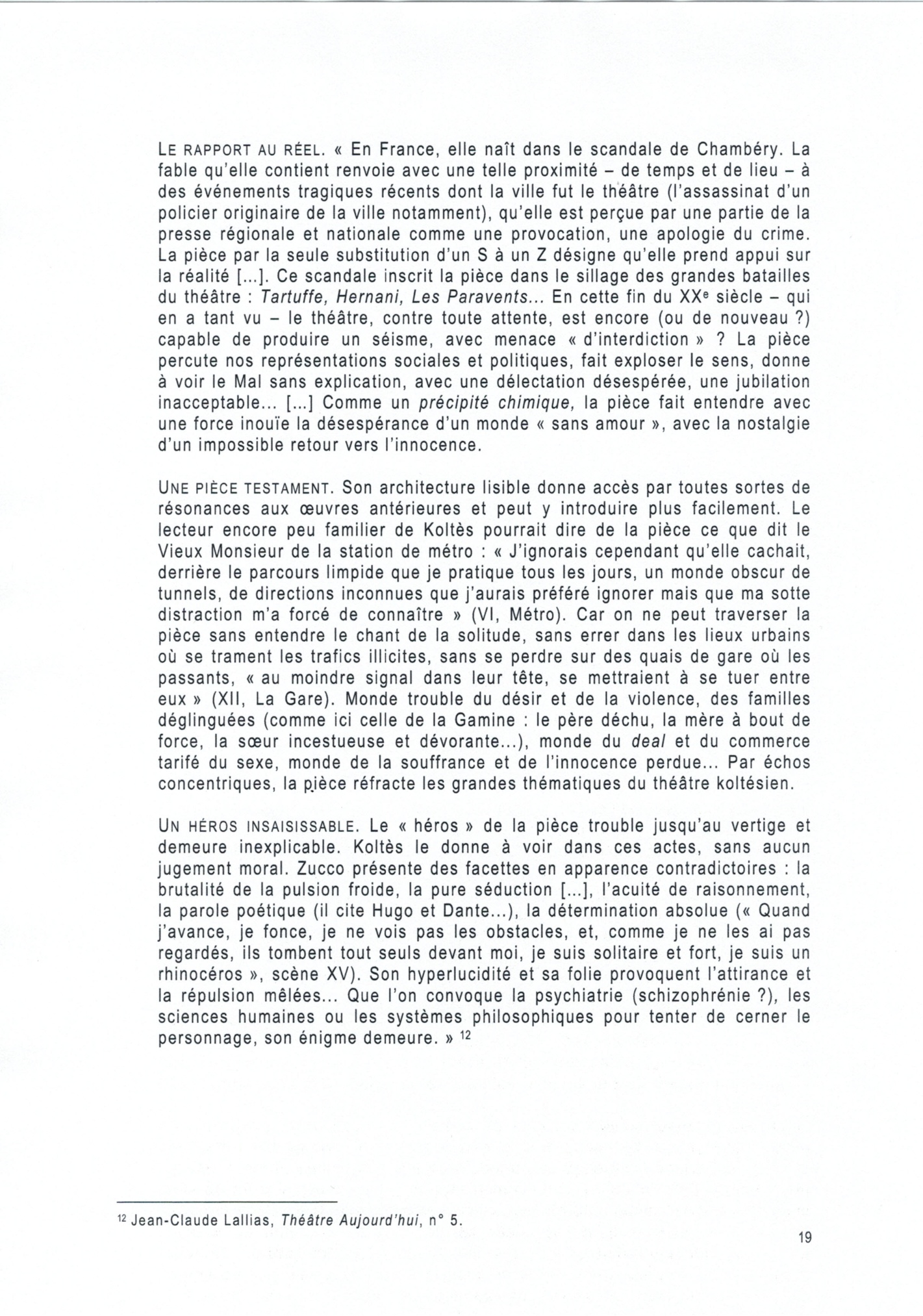 Du fait divers au théâtre…Retranscription d’un article issu du Nouvel Observateur.C’était le criminel le plus recherché d’Europe. Il a tué père et mère 	Depuis qu’on lui a refusé les clés de la voiture familiale, la fureur n’a plus quitté Roberto Succo. 	Dans le sud de l’Europe, deux commissaires de police, l’un à Venise, l’autre à Toulon, partageaient depuis un mois la même conviction : celui qu’ils traquaient avec un luxe de moyens rarement atteint échappait à la logique des fuyards traditionnels. Luigi Savina, chef de la Préfecture de Venise, et le commissaire Jean-Yves Rouverol, patron de la police judiciaire varoise, nourrissaient pourtant un secret espoir, que Roberto Succo aille jusqu’au bout de sa logique folle. 	Un mois jour pour jour après le début de la grande traque, Roberto Succo leur a donné raison en se laissant interpeller sans violences par une patrouille de policiers, à 23 heures, le dimanche 28 février à Trévise, près de Venise. Un fonctionnement psychologique qui lui est propre ou la certitude d’être jugé irresponsable l’ont amené à revenir sur ses pas, sur les lieux du crime où l’adage veut que l’on revienne toujours. 	La trajectoire tragique et sanglante de Roberto commence en 1981. Le 9 avril, dans la banlieue ouvrière de Venise, à Mestre, quatre jours avant son dix-neuvième anniversaire, Roberto exige de sa mère les clés de la voiture familiale. Elle refuse et déclenche une fureur qui ne s’arrêtera plus. Il l’étrangle et avec ce soin que quelques camarades de lycée lui connaissent, la poignarde avec un couteau de scout, avant de noyer le corps dans une baignoire, « pour que, comme il l’avouera avec une minutie morbide, l’eau pénètre dans les poumons ». C’est dans cette salle de bains que l’on trouvera également, gisant dans une mare de sang, son père, un policier quinquagénaire, que Roberto assomme avant de l’étouffer dans un sac de plastique, « pour qu’il ne sache pas qu’il avait un fils assassin ». 	Le lycéen tranquille peut retourner dès lors en classe, au lendemain d’un double parricide, qu’il avouera sans émotion quelques jours plus tard aux policiers inquiets de ne pas revoir leur collègue Succo. 	Les experts parleront de schizophrénie aiguë. La justice italienne condamne Roberto à dix ans d’internement dans une prison psychiatrique à Reggio nell’ Emilia. Un établissement où le jeune homme se révèle un compagnon agréable, un pensionnaire sans histoire et même un étudiant appliqué. Il passe son bac avec succès et s’inscrit en droit à Parme, ce qui lui vaut un régime de semi-liberté. 	Roberto, assassin de père et de mère, a purgé la moitié de sa peine et ceux qui le côtoient l’imaginent déjà volontiers retrouvant sa place parmi les jeunes gens de cette région, s’il ne disparaissait, au début de 1986, profitant d’une permission de sortie. Roberto a 24 ans. C’est un bel homme athlétique, aux yeux bleus et « au regard intense » que beaucoup n’oublieront jamais. 	Deux ans vont passer dans la clandestinité la plus totale et il faudra deux truands toulonnais, Joseph Alberti et Jacky Volpe, qui lui disputent deux filles, pour que Roberto sorte de la marge. Les deux hommes expliqueront comment ils ont trouvé en face d’eux une bête furieuse qui brise avec une incroyable force le nez du premier et tire sans hésiter sur le second, – qu’il laisse pour mort au petit matin. 	Quelques heures plus tard, deux inspecteurs toulonnais débusquent Roberto. Michel Morandin, 33 ans, est abattu par une balle dans la nuque par Succo qui s’enfuit dans la basse ville, le Petit Chicago, où l’on découvrira sa chambre et les petits secrets de celui que les riverains de ces immeubles-crasse appellent « André ». Les policiers français, suisses, italiens, n’en finissent plus dès lors de suivre la diagonale tragique de Succo. Un fuyard qui prend en otage une jeune institutrice, Françoise Wannaz, près de Lausanne, et se confie à elle en montrant les douilles des balles qui ont servi dans le meurtre du policier, et en affirmant « qu’il veut seulement traverser la Suisse et non tuer ». Qui tremble devant un pompiste à qui il rafle quelques billets. Qui neutralise à Berne deux jeunes gens avant de tenter de violer leur compagne. Succo que l’on soupçonne d’avoir fait disparaître en avril 1987 une jeune Eurasienne, Mme Vu Dinh, près d’Annecy, d’avoir abattu à la même époque un médecin de Sisteron, Michel Astoul, un gardien de la paix aussi à qui il arrache le revolver 9 mm Manurhin, que l’on a depuis retrouvé en Suisse dans l’Alfa Romeo qui a servi à la fuite. Succo qui vole, qui viole, qui fait preuve d’une incroyable violence, qui confie ses difficultés sexuelles sur cassette, utilise des aphrodisiaques, pour « être à la hauteur ». 	Mais il y a aussi le Succo qui séduit les entraîneuses, qui est tendre avec cette jeune fille de 17 ans, Sabrina, à qui il confie quelques menus secrets, qui paie son loyer à Toulon de la main à la main, qui survit dans cette basse ville lépreuse sans attirer l’attention, qui passe et repasse les frontières avec des cartes d’identité soigneusement falsifiées, qui disparaît et survit dans les bois près de Berne, dans une région qu’il ne connaît pas plus qu’il ne connaissait les Alpes, le Var, et où pourtant on retrouve sa trace, ses planques, ses manies. 	Pour le psychiatre Boris Cyrulnik, Succo est à la fois « stéréotypé et capable de s’organiser une vie qu’on ne soupçonne pas. Il peut être discipliné, s’imposer une culture mentale ou physique qu’on imagine mal. Il est capable de prouesses. Il est sorti de l’autoroute. » 		Sur les routes secondaires, policiers, gendarmes et médecins ont tenté de suivre ce « chemin à part », mais c’est la logique de Succo qui leur a donné rendez-vous près de Venise. 	Mardi, Succo a encore surpris ses gardiens et a repris sa fuite un court instant sur le toit de sa prison de Trévise. Avant de tomber dans le vide et de se briser les os, il a eu un dernier hurlement de loup blessé à l’adresse de cette jeune Savoyarde qu’il aimait à coup sûr : « Sabrina, tu m’as trahi ! » Hervé Guillaume, article paru dans le Nouvel Observateur, semaine du 4 au 10 MARS 1988.Au sujet de la réception de la première mise en scène de Roberto Zucco en France en 1991…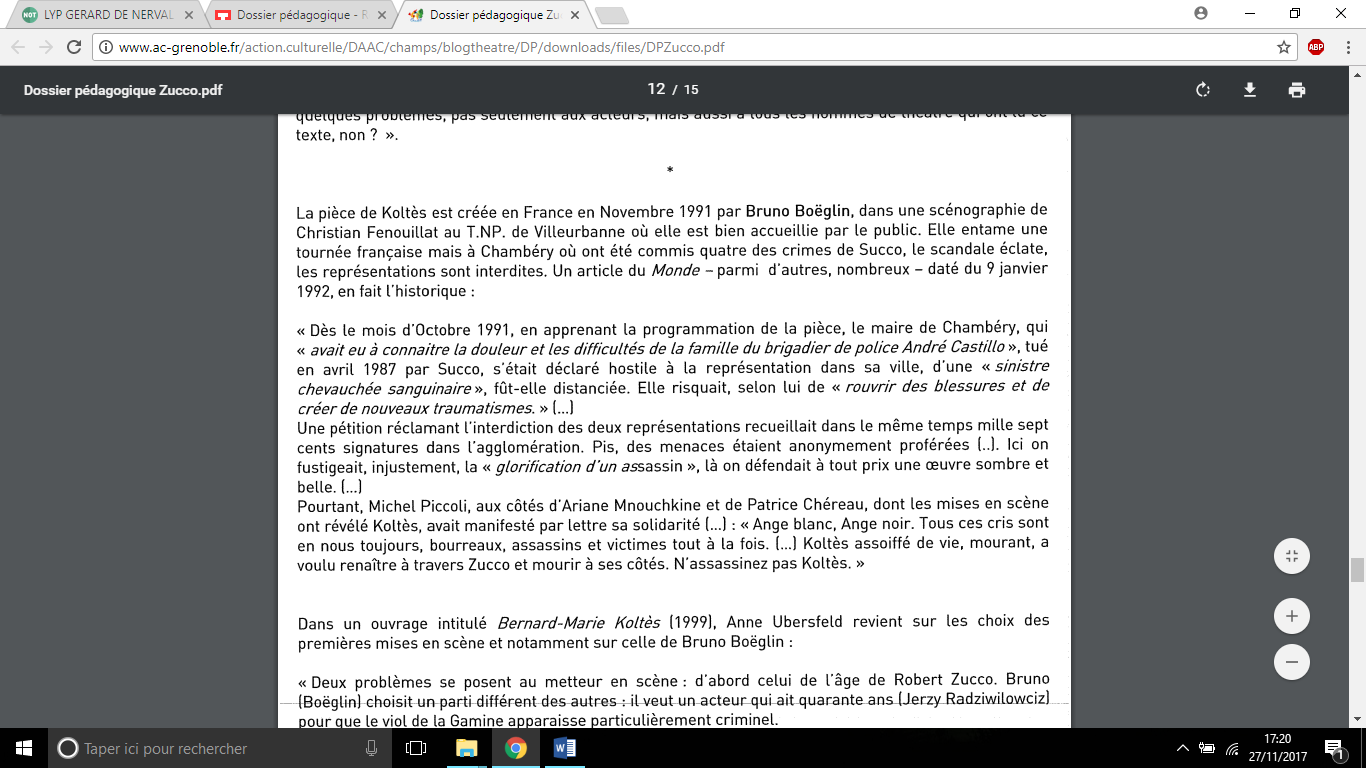 Retranscription d’un article du Parisien daté du 9 novembre 1991• Crédits : Archives Le Parisien. LES FAITS DIVERSLe fantôme du tueur sur la scène du théâtreTueur détraqué, auteur de plusieurs asssassinats en France, Roberto Succo est mort il y a un an et demi dans un pénitencier Italien, à l’âge de vingt-six ans. Mais une pièce de théâtre lui redonne vie depuis jeudi soir au T.N.P. de Villeurbanne (Rhône). Une initiative qui déclenche la colère des familles des victimes mais aussi d’un syndicat de policier. 	Roberto Succo a réapparu. Mais cette fois c’est sur la scène du TNP à Villeurbanne (Rhône). Bruno Boëglin vient de mettre en scène la pièce de Bernard-Marie Koltès, inspirée de la vie du tueur fou. Des menaces ont pesé sur ce spectacle. Le Syndicat des gradés de la police nationale (S.G.P.N.) a écrit aux ministres de l’Intérieur et de la Culture pour qu’ils interdisent les représentations. Parce que Succo a tué plusieurs personnes, dont deux policiers français. « Une pièce romancée »	« Nous avons reçu quelques appels indignés, reconnaît-on au T.N.P. Pourtant la pièce est largement romancée. Le personnage central est bien évidemment Roberto Succo, mais il n’est pas présenté comme un héros. » Le public, lui, ne s’y est pas trompé et a très bien accueilli la pièce. Jerry Radziwilowicz, l’acteur polonais qui avait joué « l’Homme de fer » de Wajda, incarne Roberto Succo. Il joue aux côtés d’autres comédiens de talent comme Judith Henry. 	La pièce est jouée au T.N.P. jusqu’au 23 novembre, avant d’être présentée à la Maison de la Culture de Chambéry les 8 et 9 janvier prochains. Dans cette ville, les passions risquent d’être un peu plus vives. Succo, en effet, a beaucoup sévi dans cette région. L’un des policiers tués, le brigadier André Castillo était originaire de Chambéry. 	C’était avant que Succo mette fin à ses jours dans des conditions étranges. Il est en effet mort le 23 mai 1988, étouffé par un sac plastique et par le gaz d’une petite bonbonne dont il se servait pour réchauffer ses repas. Suicide ? Meurtre ? La fin de Roberto Succo est à l’image de sa vie. Mystérieuse. À vingt-six ans, cet Italien né dans la banlieue de Venise a longtemps été considéré comme l’ennemi public numéro un par les polices française et suisse. Pourtant, rien ne le prédestinait à être ainsi propulsé sur le devant de la scène du crime. Son père était policier, sa mère travaillait chez elle, des petits boulots au noir. Une mère possessive qui le couvait peut-être trop. Bref, Roberto Succo a eu une enfance assez banale, ordinaire, comme l’explique Pascale Froment, journaliste, qui s’est intéressée de près à Succo. Pendant deux ans, elle a enquêté, rencontrant plus de deux cents personnes qui lui ont parlé de cet homme. « A aucun moment, explique-t-elle, ce personnage ne m’a fascinée. Son itinéraire a, en revanche, excité ma curiosité. » Résultat : un livre qui se lit comme un polar. 	Au cours de son adolescence, une espèce de folie s’empare de Succo. A tel point qu’à dix-neuf ans il assassine père et mère. Le psychiatre qui l’examine le déclare irresponsable et le place dans un hôpital spécialisé. Pendant cinq années, il étudie, passe son bac et va suivre des cours de sciences à l’université. Il est alors en quasi-liberté. Sa seule contrainte est de rentrer chaque soir à l’hôpital. Ce qu’il fait jusqu’à ce soir de mai 1996, où il s’évanouit dans la nature. 	Succo réapparaît le 28 janvier 1988. En France, à la Seyne-sur-Mer. Un voyou du milieu est blessé par balle à la sortie d’une boîte de nuit. Un règlement de comptes pensent les policiers. L’inspecteur Morandin et ses collègues de la P.J. commencent leur enquête. Ils retrouvent les deux filles qui accompagnaient le tireur.  Selon elles, il vit dans un hôtel de Toulon. Quand ils débarquent, ils sont reçus par des coups de feu. L’inspecteur Morandin est mortellement touché et son adjoint grièvement blessé. 	Les deux filles sont de nouveau interrogées. Elles donnent le signalement du meurtrier. Un certain André qu’elles ont rencontré quelques jours auparavant. Pas très précis mais elles n’en savent pas plus. Deux jours plus tard, un pompier est agressé en Suisse. Le même jour, un policier de Berne, en civil, demande ses papiers à un homme qui dort dans une voiture. L’inconnu lui vole son arme et le tue à bout portant. Quelques heures plus tard, des jeunes qui font la fête dans la maison de leurs parents sont surpris au beau milieu de la soirée par cet homme qui entre chez eux. Il viole les deux jeunes filles et frappe les deux garçons. Et il disparaît. 	Son signalement est diffusé dans les journaux et à la télévision. Tout le monde recherche ce fameux André, parce que c’est bien le même homme qui a commis tous ces actes. Une jeune fille d’Aix-les-Bains se présente spontanément à la gendarmerie et déclare : « Je le connais bien. C’est mon petit-ami. Il est italien et il s’appelle Roberto Succo. Double parricide et 21 inculpations	Dès cet instant, les choses s’emballent. Les enquêtes croisées menées par les différents services de police et de gendarmerie permettent de le localiser. Il est retourné dans sa région d’origine. En février 1988, les carabiniers de Trévise lui mettent la main dessus. Il nie s’appeler Succo, affirmant qu’il est français, qu’il se prénomme André, qu’il est né dans le Jura. Et puis il passe aux aveux. Il reconnaît les meurtres et les viols pour lesquels il est recherché. Il va plus loin, il en avoue d’autres. Succo dit avoir enlevé en 1987 une jeune femme dans la région de Chambéry. Il l’a tuée. On n’a jamais retrouvé le corps. Le même jour, il a tué un médecin savoyard. 	Au total, Roberto Succo fait l’objet de vingt-trois poursuites judiciaires. Outre, le double parricide, il plaide coupable dans quatre cas de viols et cinq assassinats. Incarcéré au pénitentiaire de Vicenza, en Italie, il se fait irrémédiablement remarquer en montant sur le toit de la prison et en se déshabillant à moitié. Il finit par tomber de ce toit en se blessant légèrement. Quelques semaines plus tard, le 23 mai, les gardiens le découvrent mort dans sa cellule. Alain Roels. 1. « Je te tue », Pascale Froment, éditions Gallimard. Article sur le film de Cédric Kahn Roberto Succo (2001) paru le 17/05/2001 sur le site « LADEPECHE.fr »« Roberto Succo » soulève la polémiqueManifestations - TOULOUSE :   Histoire vraie d'un « tueur de flics »Adapter au cinéma un fait divers vieux de 13 ans à peine, c'est s'exposer inévitablement à polémiques et controverses. Cédric Khan le savait bien en tournant « Roberto Succo », présenté hier au festival de Cannes en même temps qu'il sortait dans les salles.A Cannes et à Paris, des associations professionnelles de policiers ont marqué leur réprobation en diffusant communiqués de presse et tracts devant les salles de cinéma. A Toulouse, les bureaux régionaux d'Alliance Police Nationale, P U/Investigations de Midi-Pyrénées et les CRS de Midi Pyrénées ont publié un texte condamnant le film « non pas pour défendre un quelconque ordre moral » ni « pour porter atteinte à la liberté d'expression et à la création artistique » à laquelle ils se disent « très attachés », mais parce qu'ils refusent « d'accepter la banalisation des criminels tueurs de flics » et « pour défendre les mémoires des victimes assassinées ».Cédric Kahn, le réalisateur, avait prévu ces objections dès le tournage de son film: « Je ne voulais pas héroïser Roberto Succo, expliquait- il, par conviction bien sûr, mais également par respect pour les victimes ». Et il est vrai qu'avec ce film, qui colle au plus près des faits tels que Pascale Froment les a consignés dans son livre « Je te tue, histoire vraie de Roberto Succo, criminel sans raison », il est à des années lumières de la violence racoleuse d'un « Tueurs nés » d'Oliver Stone par exemple et beaucoup plus d'un reportage qui met à la fois en lumière l'aspect incompréhensible de ces meurtres gratuits et toute la douleur, tout le malheur qu'ils provoquent chez les victimes de Succo. Cédric Khan montre des faits, sans le moindre faux romantisme, dans une économie absolue de spectaculaire. Il affirmait aussi que « les policiers qui protestent contre le film sont ceux qui ne l'ont pas vu. Ceux qui l'ont vu, eux, ont bien compris mon but ». Et il semble que les Toulousains qui ont assisté hier aux premières projections de « Roberto Succo » lui donnent raison.Viviane NORTIER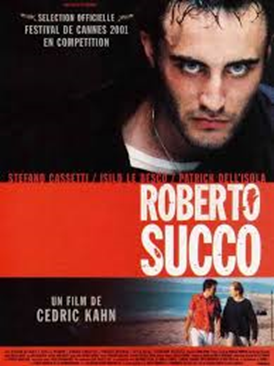 Affiche du film de Cédric Kahn, Roberto Succo (2001), Distributeur Diaphana Films.Objet d’étude. Le texte théâtral et sa représentation du XIIème siècle à nos jours. Séquence : Roberto Zucco, figure théâtrale de monstre paradoxal ? Compléments d’étude. Comparaison de la scène d’exposition de Roberto Zucco avec celle d’Hamlet de W. Shakespeare. I. L'ÉVASION.Le chemin de ronde d’une prison, au ras des toits.Les toits de la prison, jusqu’à leur sommet.A l’heure où les gardiens, à force de silence et fatigués de fixer l'obscurité, sont parfois victimes d’hallucinations.PREMIER GARDIEN. - Tu as entendu quelque chose ?DEUXIÈME GARDIEN. - Non, rien du tout.PREMIER GARDIEN. - Tu n'entends jamais rien.DEUXIÈME GARDIEN. - Tu as entendu quelque chose, toi ?PREMIER GARDIEN. - Non, mais j'ai l'impression d'entendre quelque chose.DEUXIÈME GARDIEN. - Tu as entendu ou tu n'as pas entendu ?PREMIER GARDIEN. - Je n'ai pas entendu par les oreilles, mais j'ai eu l'idée d'entendre quelque chose.DEUXIÈME GARDIEN. - L'idée ? Sans les oreilles ?PREMIER GARDIEN. - Toi, tu n'as jamais d'idée, c'est pour cela que tu n'entends jamais rien et que tu ne vois rien.DEUXIÈME GARDIEN. - Je n'entends rien parce qu'il n'y a rien à entendre et je ne vois rien parce qu'il n'y a rien à voir. Notre présence ici est inutile, c'est pour cela qu'on finit toujours par s'engueuler. Inutile, complètement ; les fusils, les sirènes muettes, nos yeux ouverts alors qu'à cette heure tout le monde a les yeux fermés. Je trouve inutile d'avoir les yeux ouverts à ne fixer rien, et les oreilles tendues à ne guetter rien, alors qu'à cette heure nos oreilles devraient écouter le bruit de notre univers intérieur et nos yeux contempler nos paysages intérieurs. Est-ce que tu crois à l'univers intérieur ?PREMIER GARDIEN. - Je crois qu'il n'est pas inutile qu'on soit là, pour empêcher les évasions.DEUXIÈME GARDIEN. - Mais il n'y a pas d'évasion ici. C'est impossible. La prison est trop moderne. Même un tout petit prisonnier ne pourrait pas s'évader. Même un prisonnier petit comme un rat. S'il passait les grandes grilles, il y en a, après, de plus fines, comme des passoires, et plus fines ensuite, comme un tamis. Il faudrait être liquide pour pouvoir passer à travers. Et une main qui a poignardé, un bras qui a étranglé ne peuvent pas être faits de liquide. Ils doivent au contraire devenir lourds et encombrants. Comment crois-tu que quelqu'un peut avoir l'idée de poignarder ou d'étrangler, l'idée d'abord, et passer à l'action ensuite ?PREMIER GARDIEN. - Pur vice.DEUXIÈME GARDIEN. - Moi qui suis gardien depuis six années, j'ai toujours regardé les meurtriers en cherchant où pouvait se trouver ce qui les différenciait de moi, gardien de prison, incapable de poignarder ni d'étrangler, incapable même d'en avoir l'idée. J'ai réfléchi, j'ai cherché, je les ai même regardés sous la douche, parce qu'on m’a dit que c'était dans le sexe que se logeait l'instinct meurtrier. J'en ai vu plus de six cents, eh bien, aucun point commun entre eux ; il y en a des gros, il y en a des petits, il y en a des minces, il y en a des tout petits, il y en a des ronds, il y en a des pointus, il y en a des énormes, il n'y a rien à tirer de cela.PREMIER GARDIEN. - Pur vice, je te dis. Tu ne vois pas quelque chose ?Apparaît Zucco, marchant sur le faîte du toit.DEUXIÈME GARDIEN. - Non, rien du tout.PREMIER GARDIEN. - Moi non plus, mais j'ai l'idée de voir quelque chose.DEUXIÈME GARDIEN. - Je vois un type marchant sur le toit. Ce doit être un effet de notre manque de sommeil.PREMIER GARDIEN. - Qu'est-ce qu'un type ferait sur le toit ? Tu as raison. On devrait de temps en temps refermer les yeux sur notre univers intérieur.DEUXIÈME GARDIEN. - Je dirais même qu'on dirait Roberto Zucco, celui qui a été mis sous écrou cet après-midi pour le meurtre de son père. Une bête furieuse, une bête sauvage.PREMIER GARDIEN. - Roberto Zucco. Jamais entendu parler.DEUXIÈME GARDIEN. - Mais tu vois quelque chose, là, ou je suis seul à voir ?Zucco avance toujours, tranquillement, sur le toit.PREMIER GARDIEN. - J'ai l'idée que je vois quelque chose. Mais qu'est-ce que c'est ?Zucco commence à disparaître derrière une cheminée.DEUXIÈME GARDIEN. - C'est un prisonnier qui s'évade.Zucco a disparu.PREMIER GARDIEN. - Putain, tu as raison c'est une évasion.Coups de feu, projecteurs, sirènes.Bernard-Marie Koltès, Roberto Zucco (1990). Extrait du tableau I « L'Évasion ».Extrait 2. Le roi du Danemark, père d’Hamlet, est mort récemment. Son frère Claudius l’a remplacé. Le spectre du roi apparaît au début de la pièce pour révéler au prince Hamlet que son père a été assassiné par Claudius. La pièce s’ouvre à Elseneur, sur « une plate-forme devant le château ». Des soldats discutent. Arrivent Marcellus, leur chef, et Horatio, ami d’Hamlet.[…] BERNARDO. – Salut, Horatio ! Salut, bon Marcellus !MARCELLUS. – Dis : a-t-on revu la chose cette nuit ?BERNARDO. – Je n’ai rien vu.MARCELLUS. – Horatio prétend que ce n’est qu’une imagination ; il se refuse à accorder créance à ce spectre terrible qui nous est deux fois apparu. Aussi lui ai-je enjoint de passer avec nous les minutes de cette veille, afin qu’il se porte garant de nos yeux, si le spectre revient, et qu’il lui parle.HORATIO. – Bah ! Il ne viendra pas.BERNARDO. – Assieds-toi un moment, que nous rebattions tes oreilles, si rétives à notre histoire, de ce que deux nuits nous avons vu.HORATIO. – Asseyons-nous donc et écoutons Bernardo.BERNARDO. – C’était la nuit dernière ; tandis que cette étoile là-bas, qui chemine vers le couchant, poursuivait son cours pour éclairer cette partie du ciel où elle luit présentement, Marcellus et moi – l’horloge sonnait alors une heure…MARCELLUS. – Paix. Silence ! Regarde. Le voici qui revient.Entre le Spectre.BERNARDO. – Il a le même aspect que le défunt roi.MARCELLUS. – Toi qui as de l’instruction, parle-lui, Horatio.BERNARDO. – N’est-ce pas qu’il est semblable au roi ? Observe-le bien, Horatio.HORATIO. – Très semblable ; j’en frémis de surprise et de peur.BERNARDO. – Il voudrait qu’on lui parle.MARCELLUS. – Interroge-le, Horatio.HORATIO. – Qui es-tu, toi qui usurpes ce temps de nuit et cette noble forme guerrière que revêtait la Majesté de Danemark ensevelie ? Par le ciel, je t’adjure, parle.MARCELLUS. – Il est offensé.BERNARDO. – Vois ! Il se retire fièrement.HORATIO. – Reste ! Parle ! Je te somme de parler.Le Spectre disparaît.MARCELLUS. – Il est parti sans consentir à nous répondre.BERNARDO. – Qu’en dis-tu, Horatio ? Tu es pâle et tu trembles. Ne penses-tu pas qu’il y a là plus qu’une imagination ?HORATIO. – De par mon Dieu, je ne l’aurais point cru sans l’aveu de mes yeux fidèles.MARCELLUS. – N’est-il pas tout semblable au roi ?HORATIO. – Autant que tu l’es à toi-même : d’une pareille armure il était revêtu tandis qu’il combattait l’ambitieux Norvège – il fronçait le sourcil pareillement tandis que, dans une coléreuse mêlée, il écrasait les traîneaux polonais sur la glace. C’est étrange.MARCELLUS. – Ainsi donc, par deux fois déjà, précisément à cette heure funèbre, sa martiale prestance a surpris notre veillée.HORATIO. – Dans quelle intention, je ne sais. Mais, à mon avis tout net, ceci présage pour l’État quelque catastrophe étrange.                                       William Shakespeare, Hamlet (1603), I, 1. (Traduction d'André Gide.)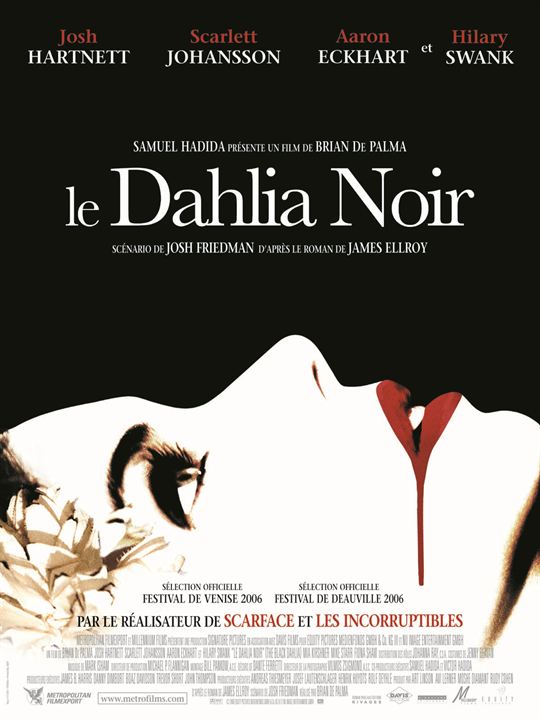 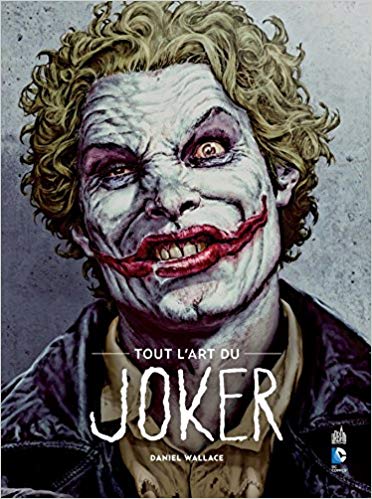 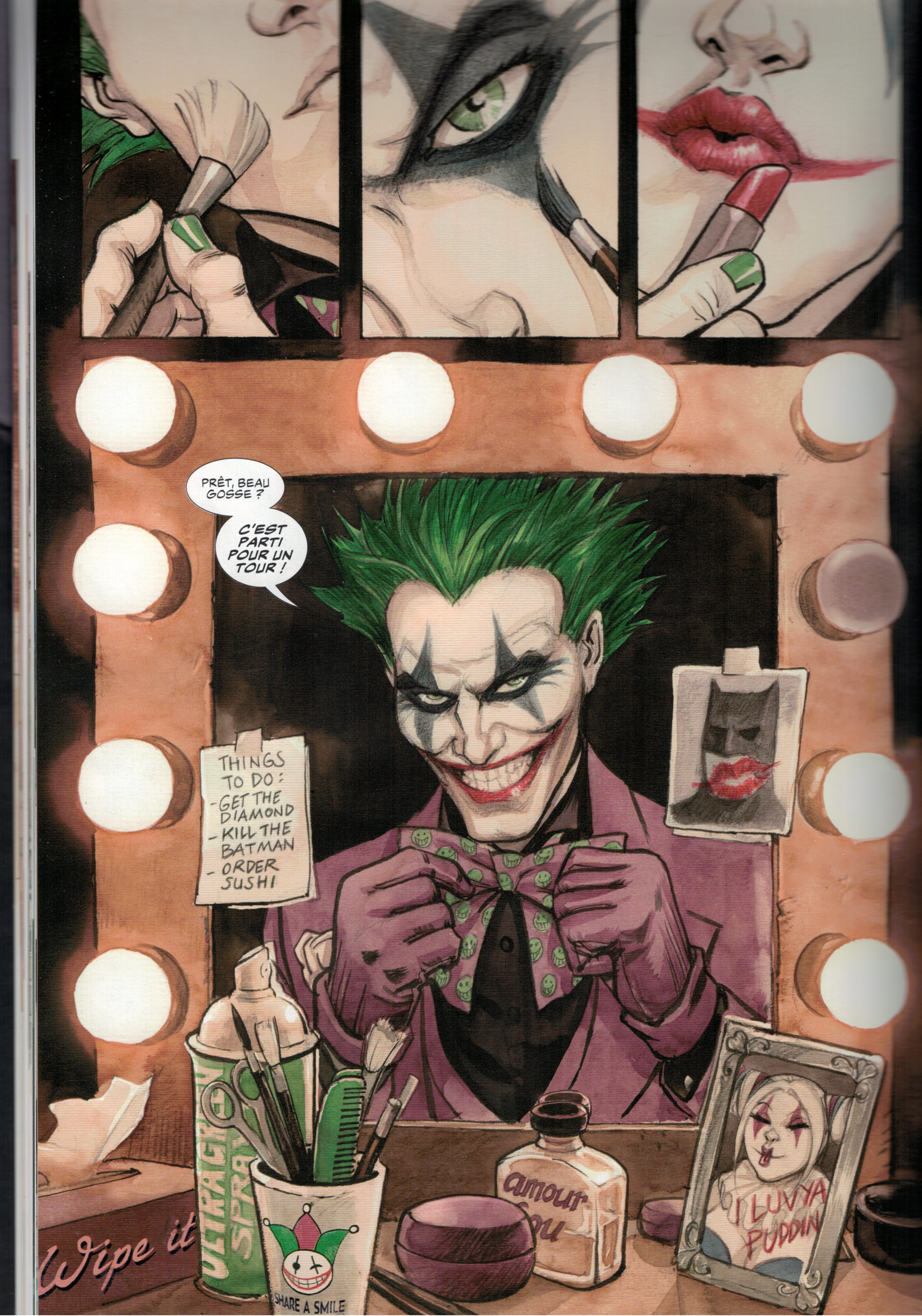 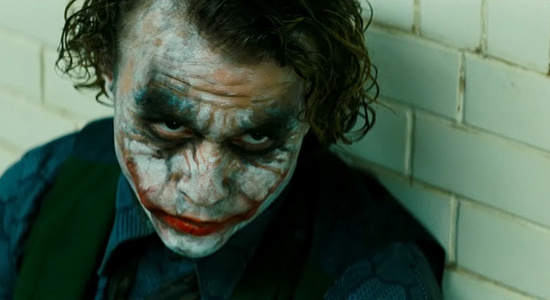 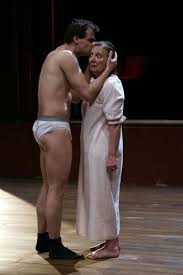 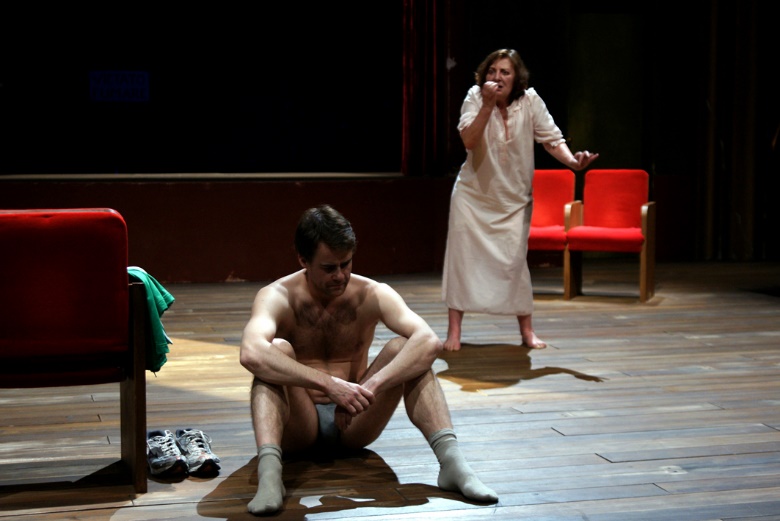 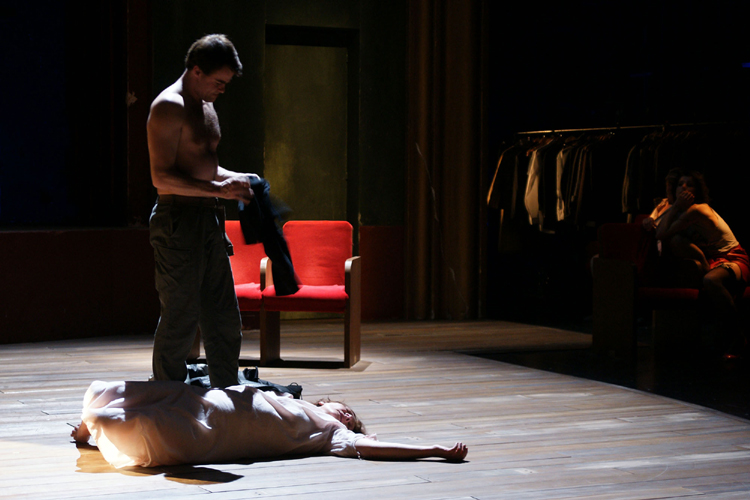 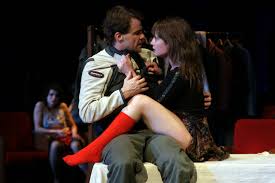 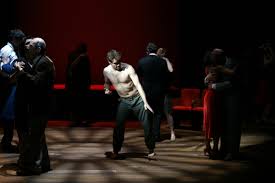 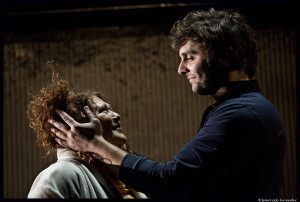 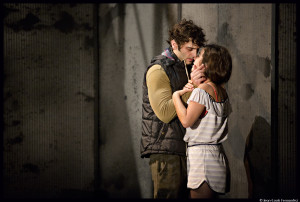 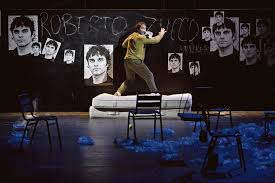 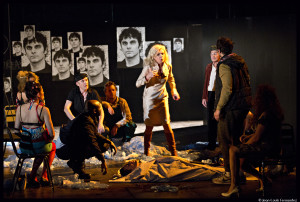 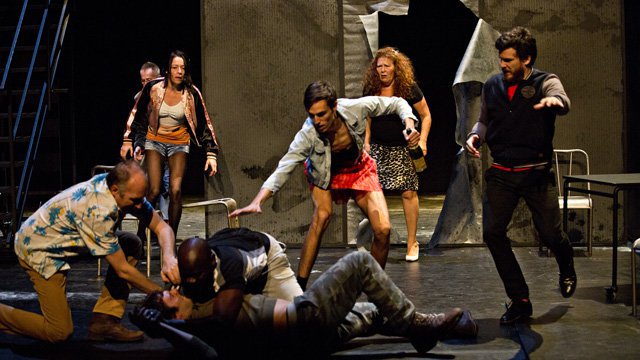 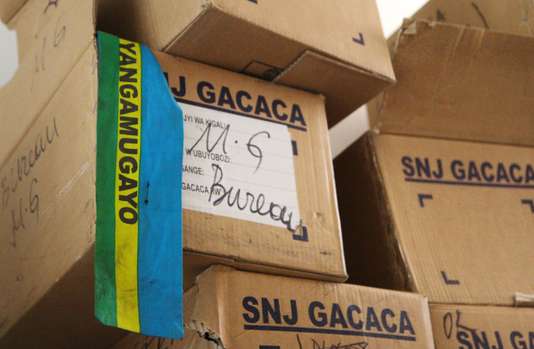 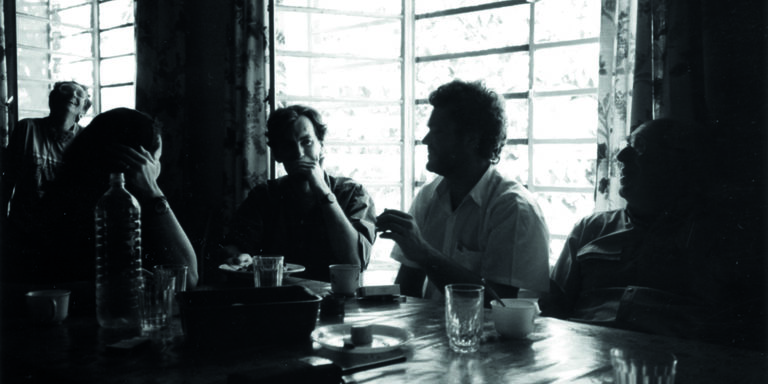 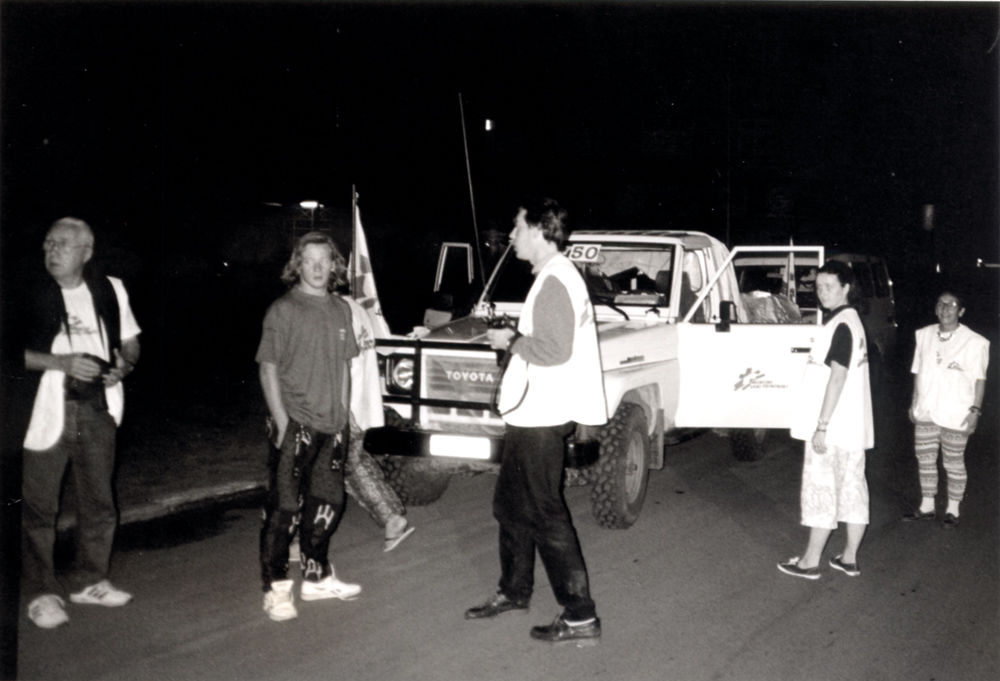 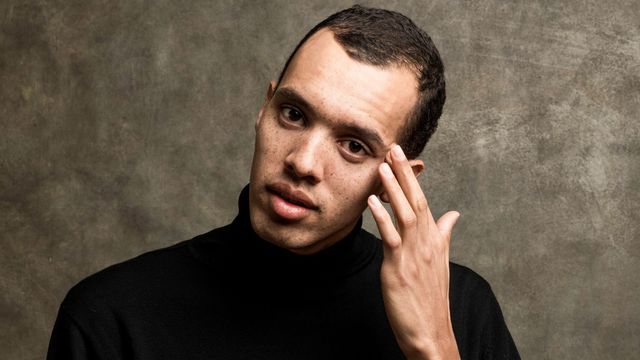 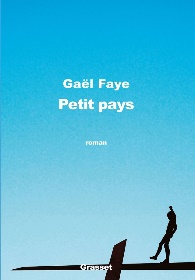 